CEB : dossier 22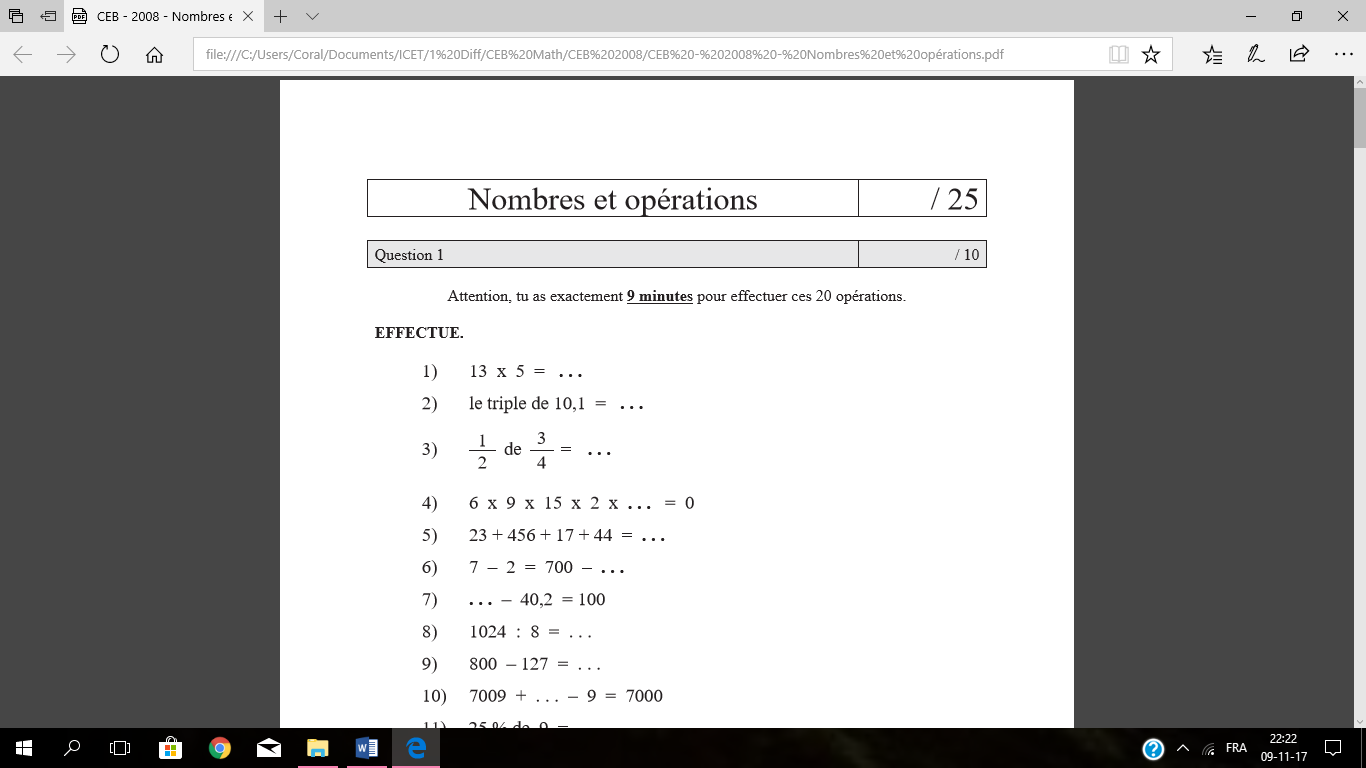 Attention chrono, tu as exactement 7 min pour réaliser ces 14 calculs.88 :  5  =  . . .712 :  8  =  . . .1024  :  8  =  . . .(245 : 5) + (14 : 2) =  . . .42 :  0,5  = . . .  : 1245   :   25   =   490   :   . . .(245   :   5)   +   (14   :   2)   =   . . .81,9   :   9   =   . . .8016   :   8   =   . . .416 : 8 =  ..........366 : 6 = __________0,72 : 1 = __________728 : 8 = __________639 : 9 = __________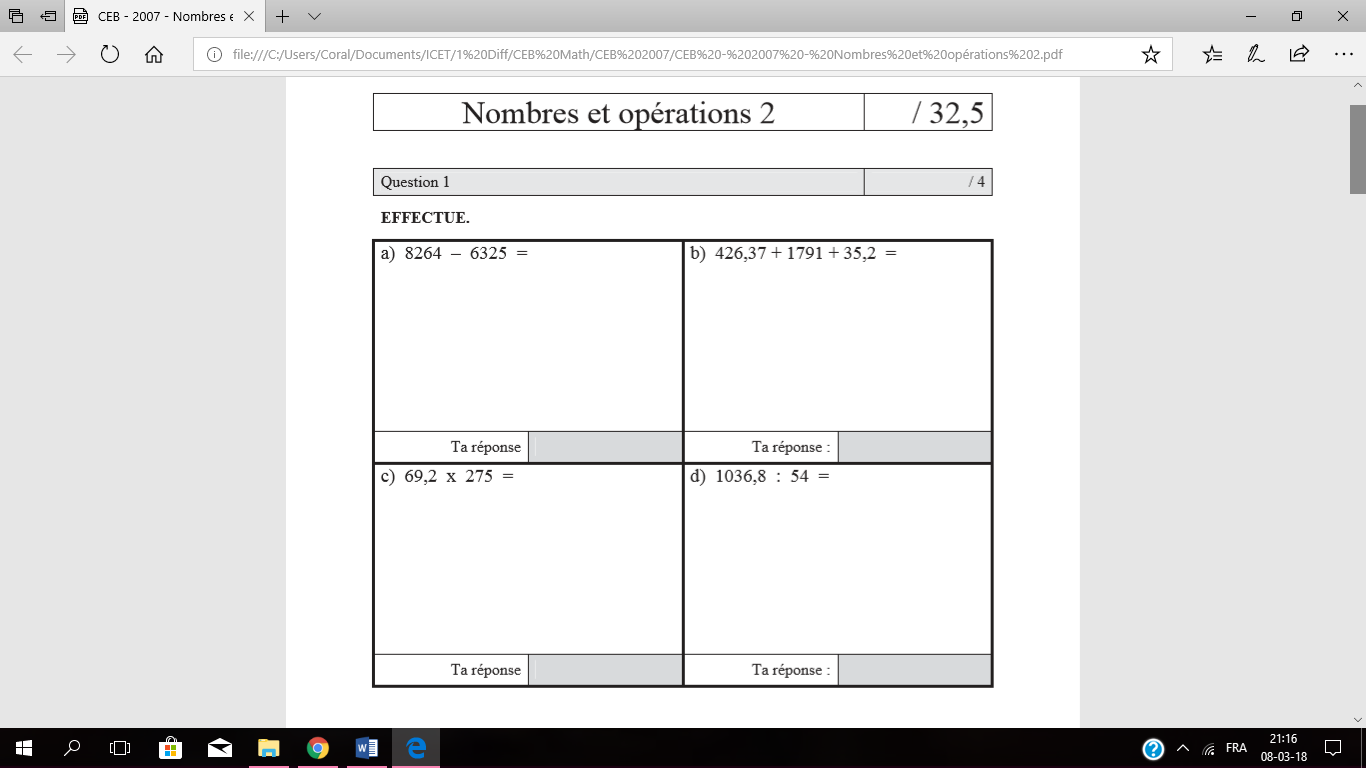 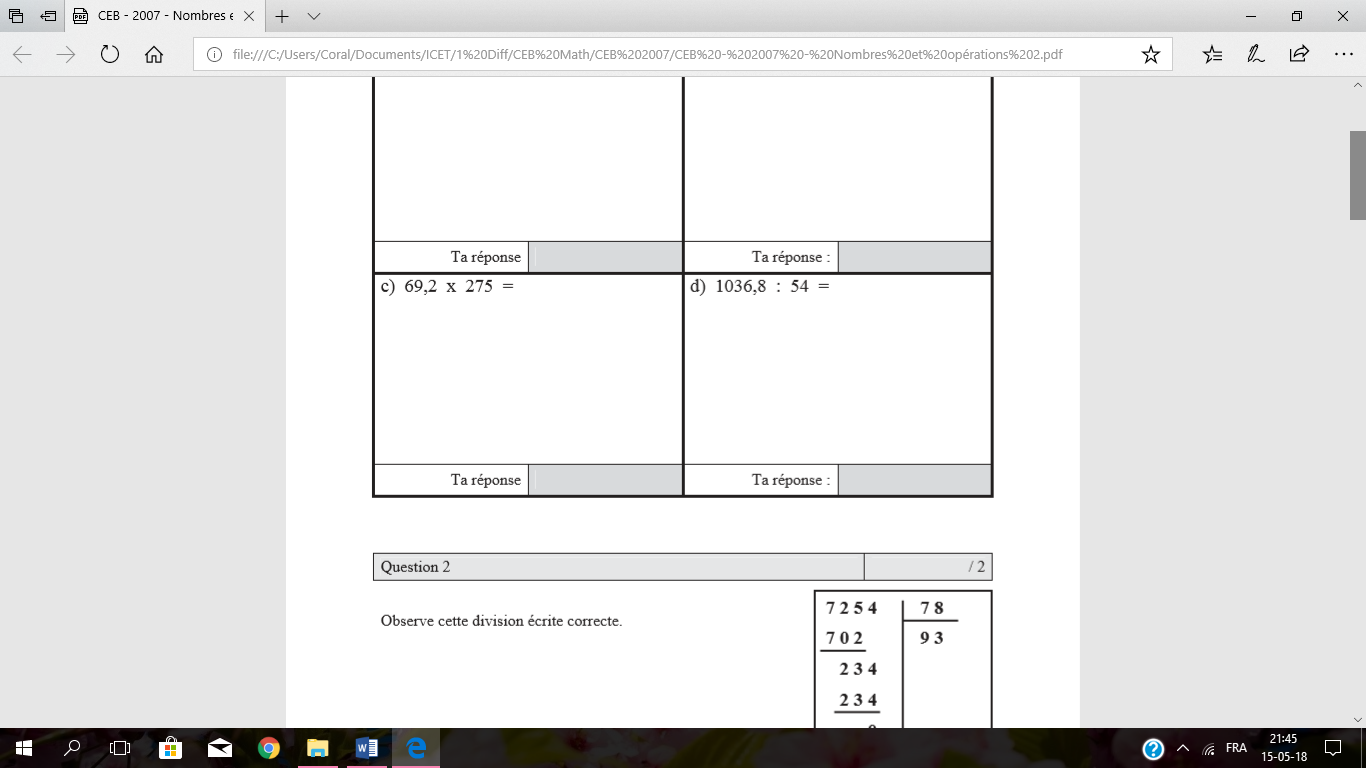 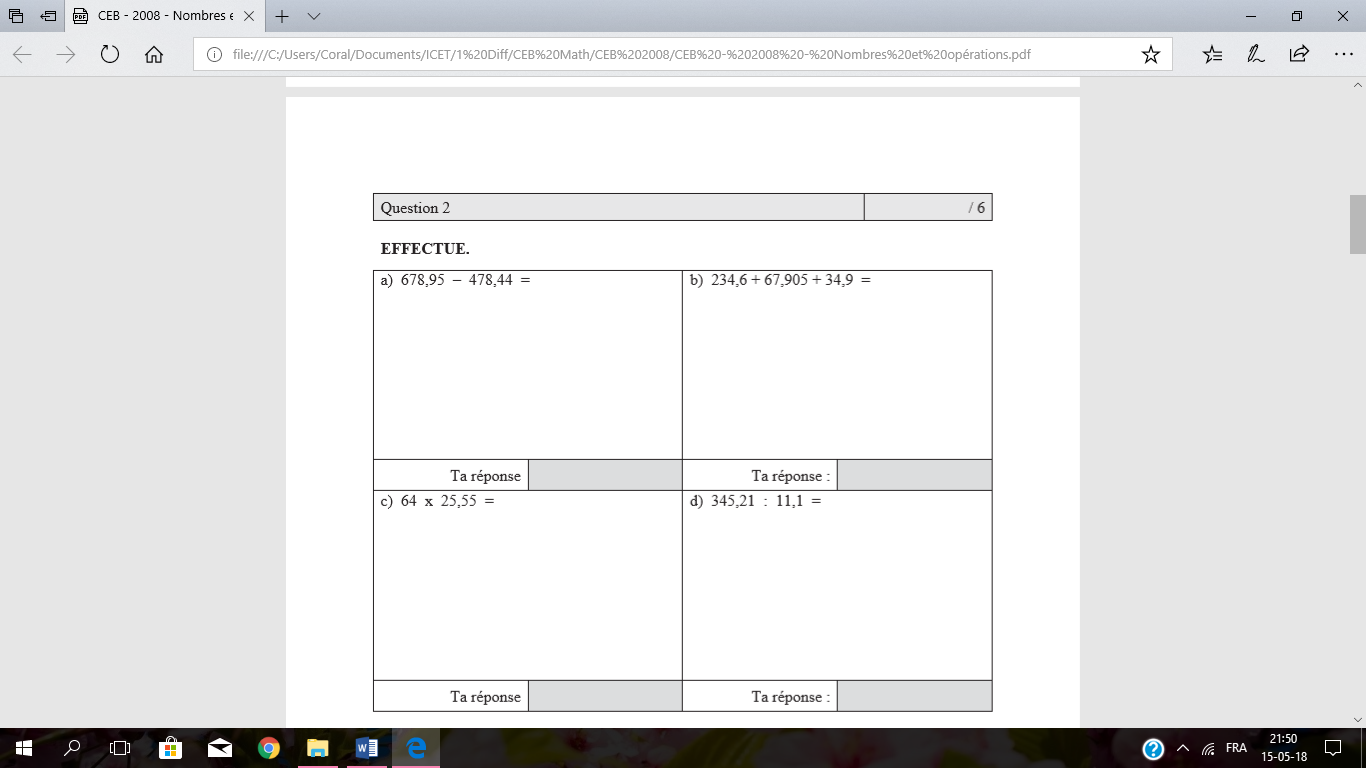 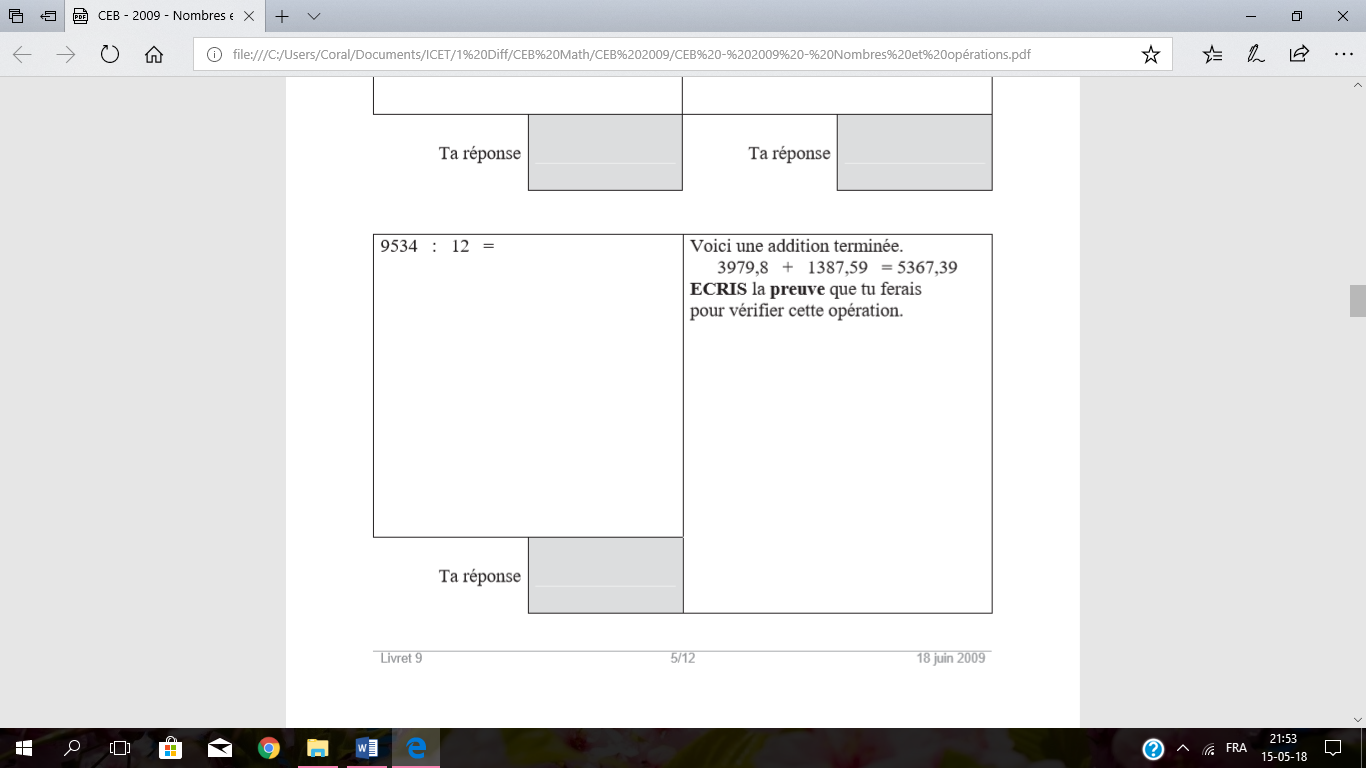 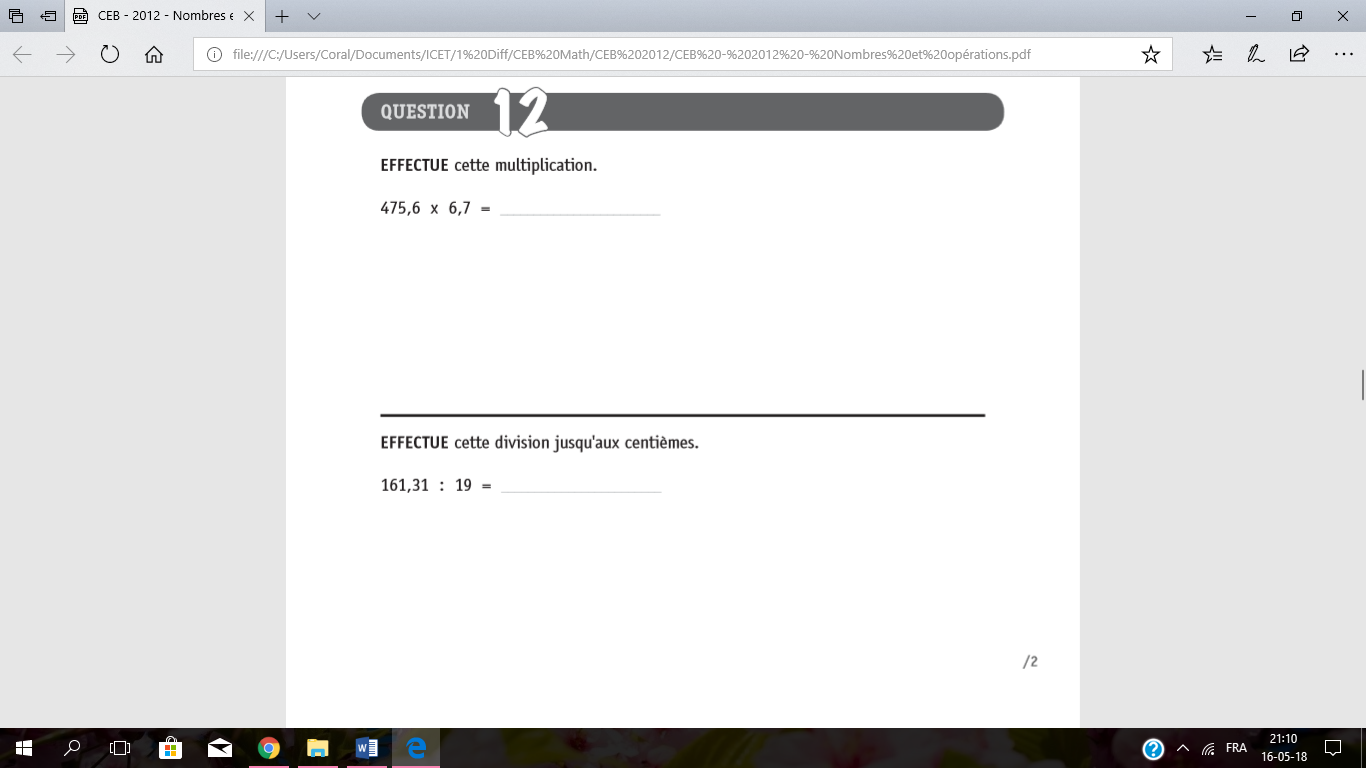 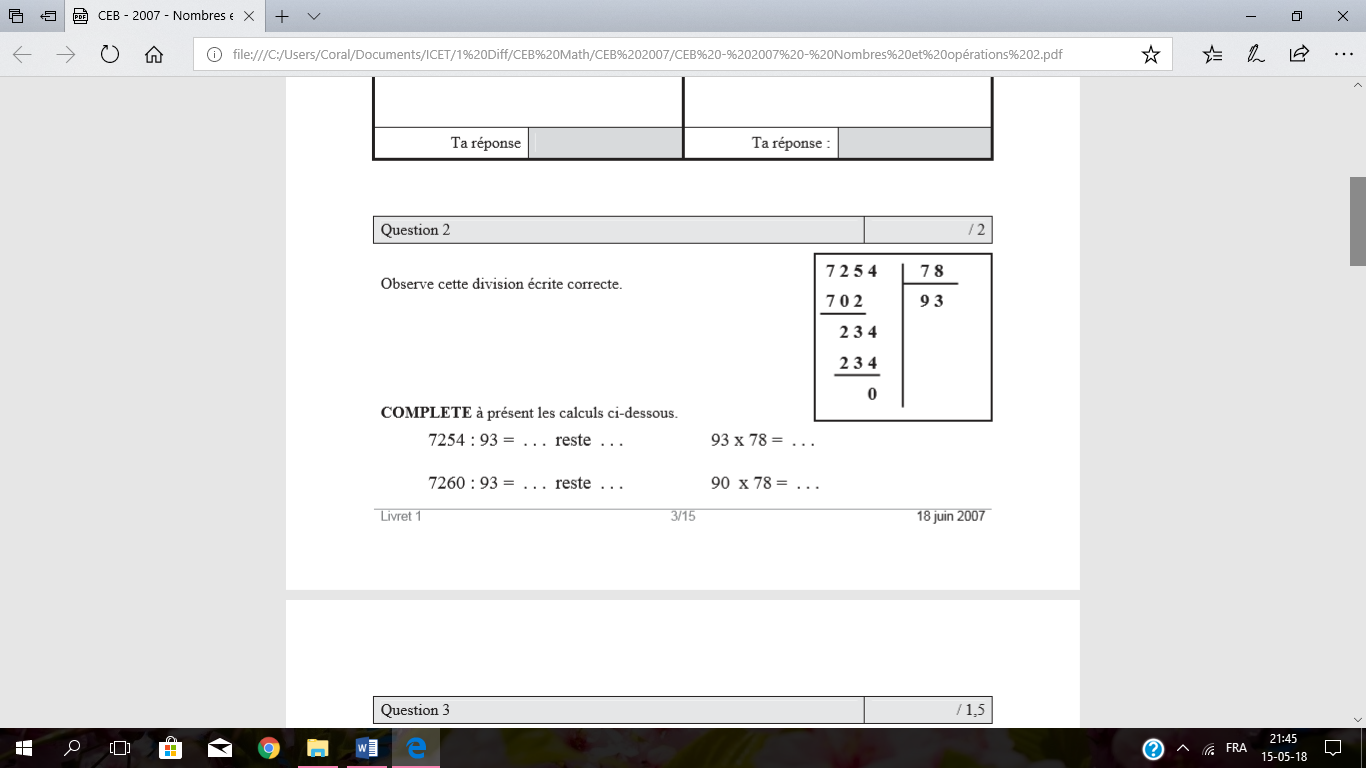 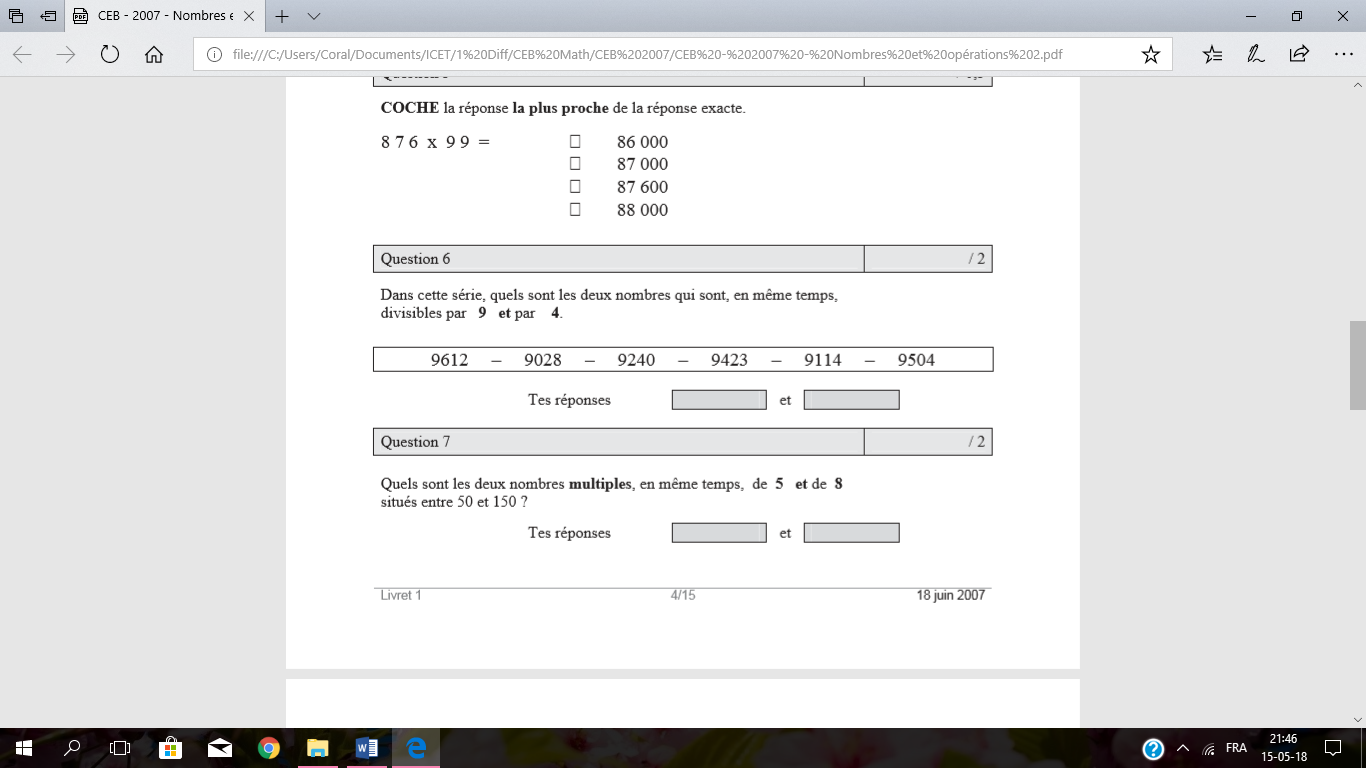 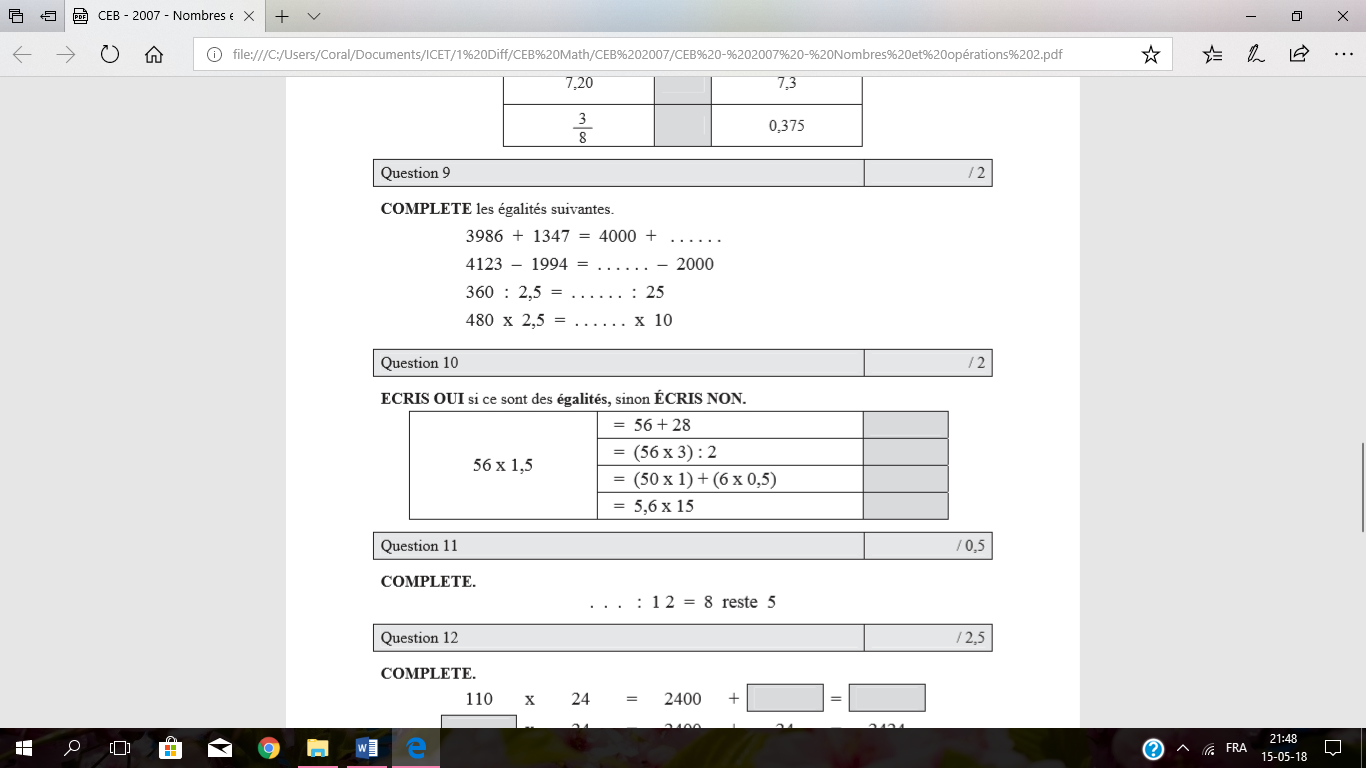 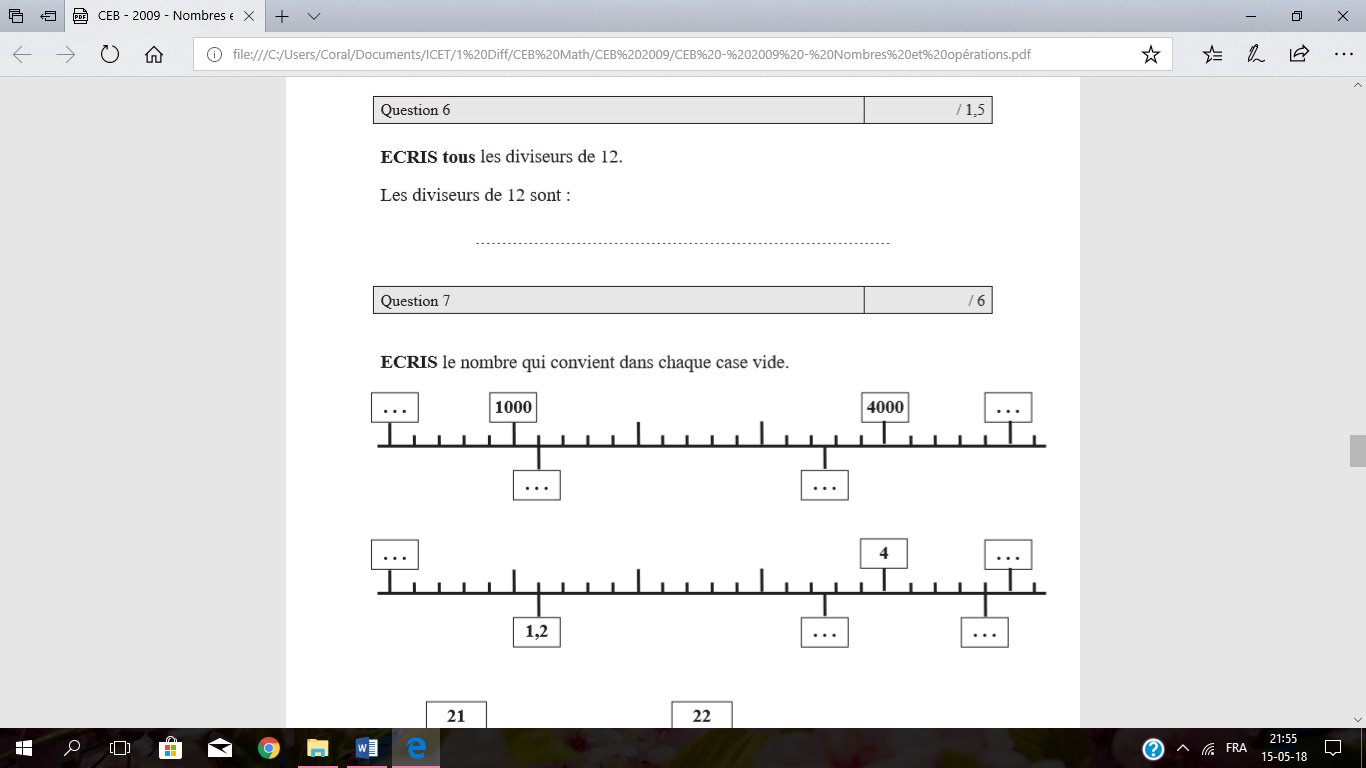 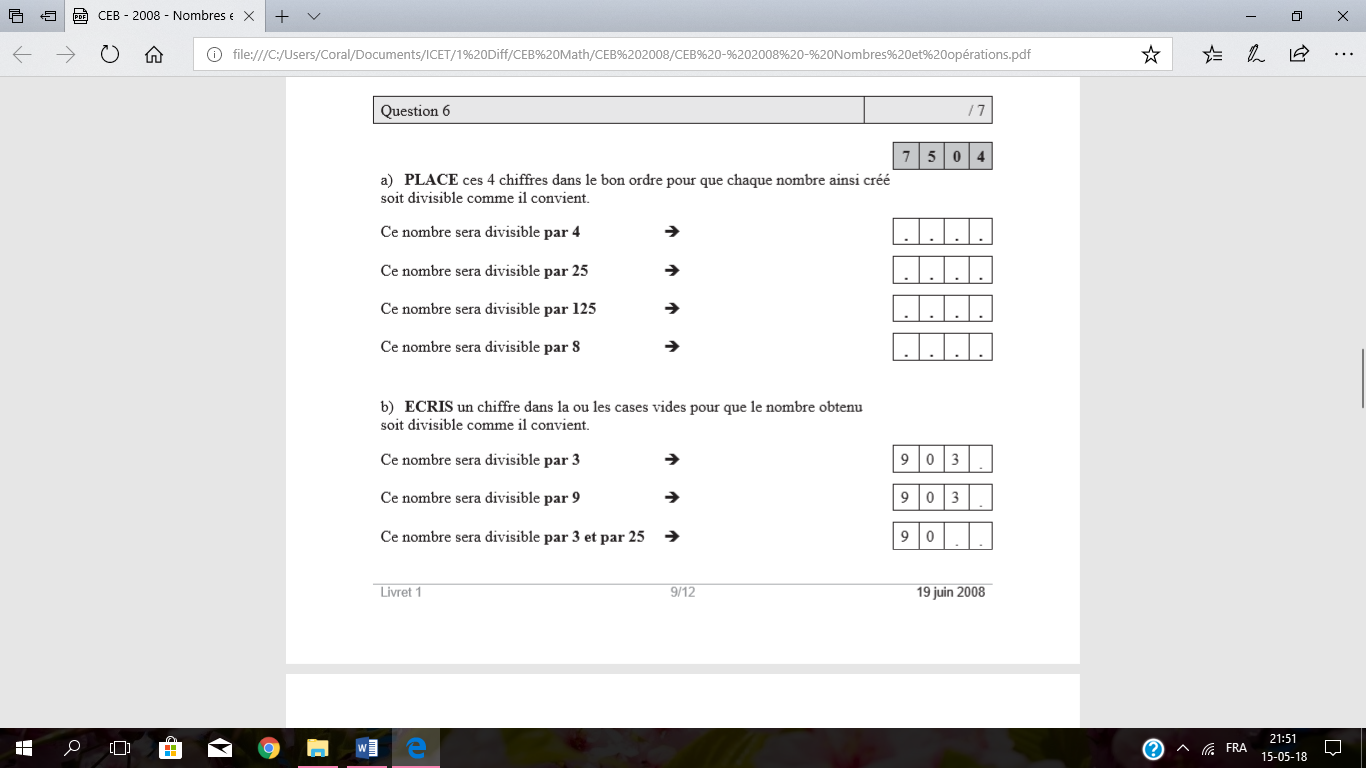 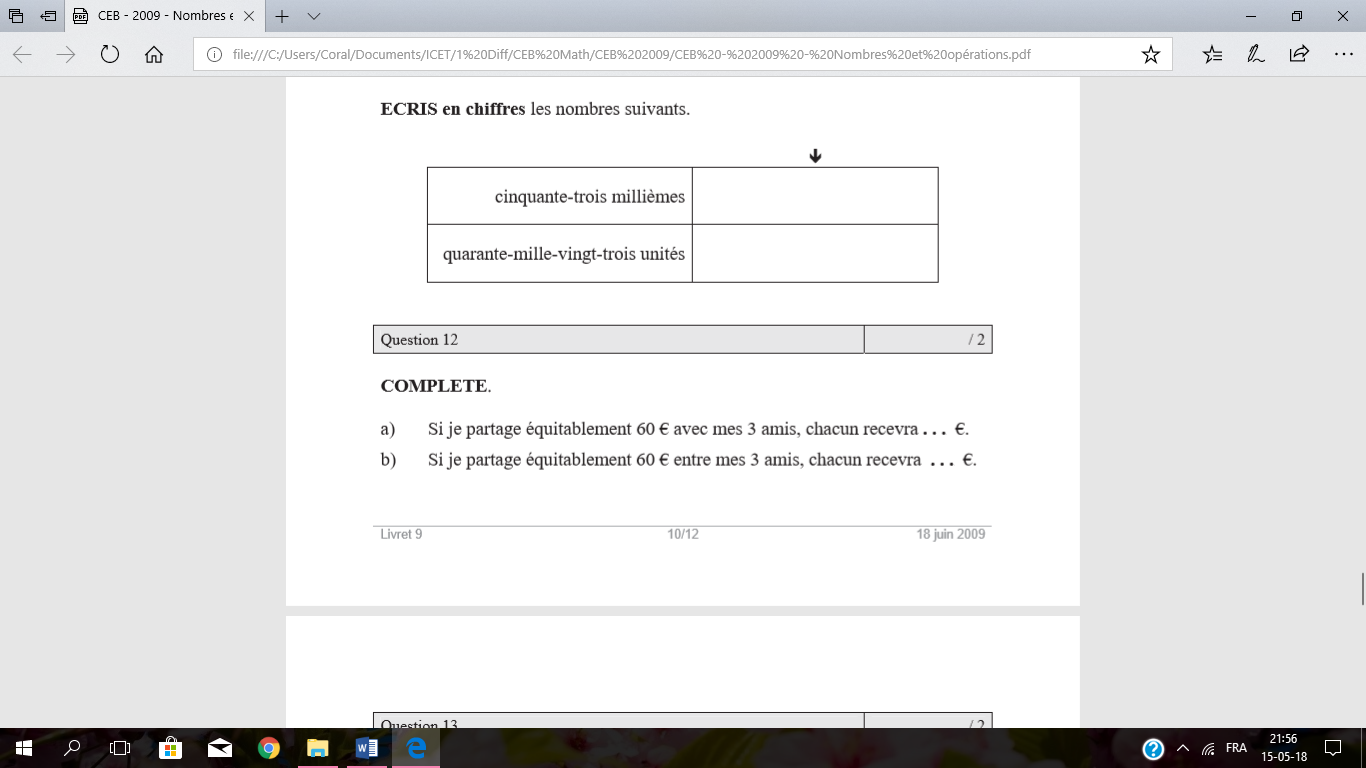 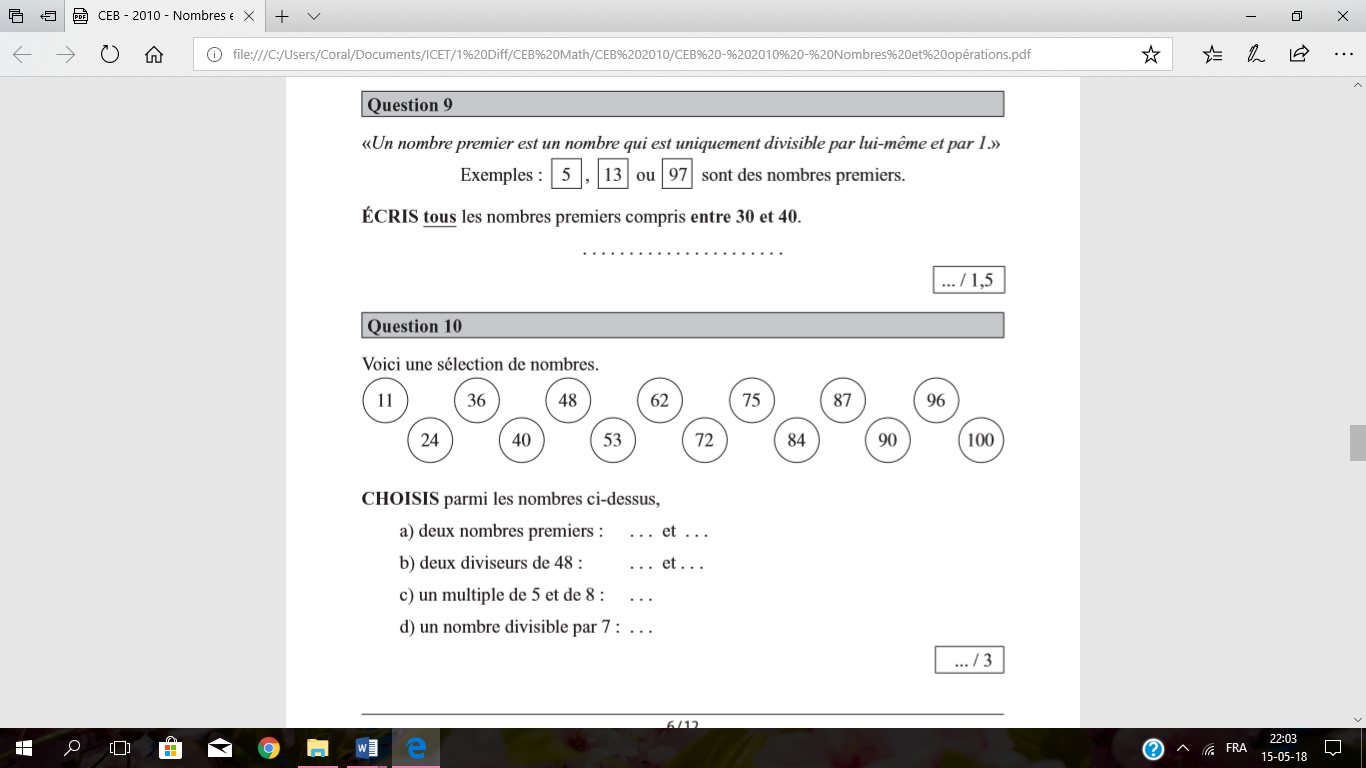 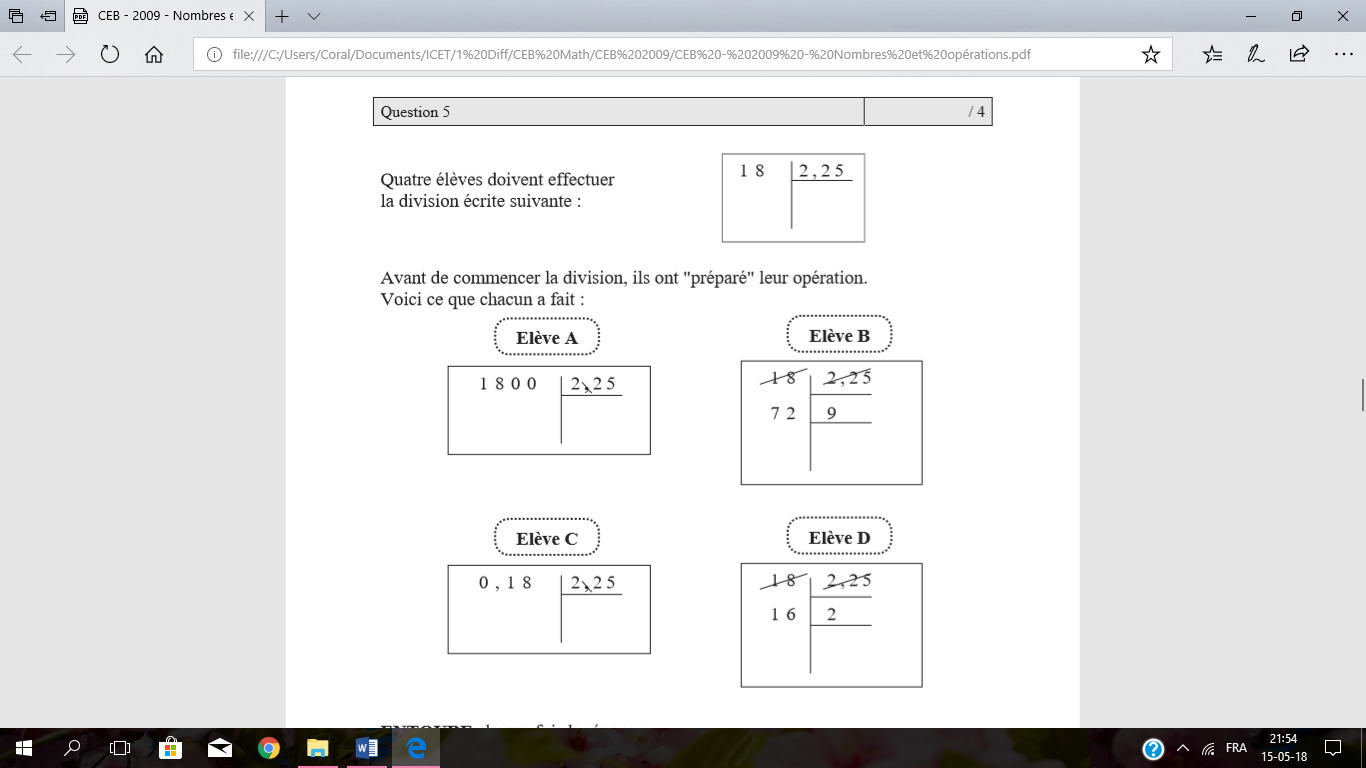 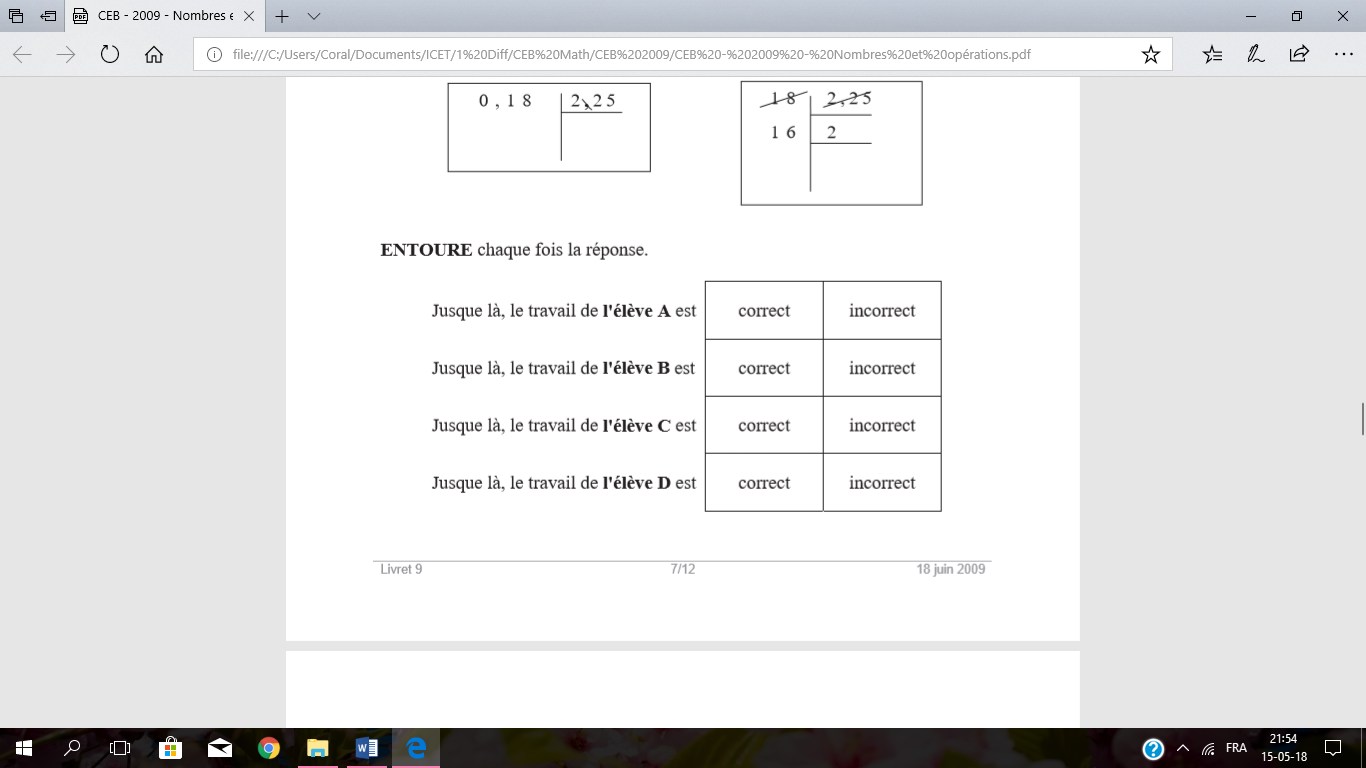 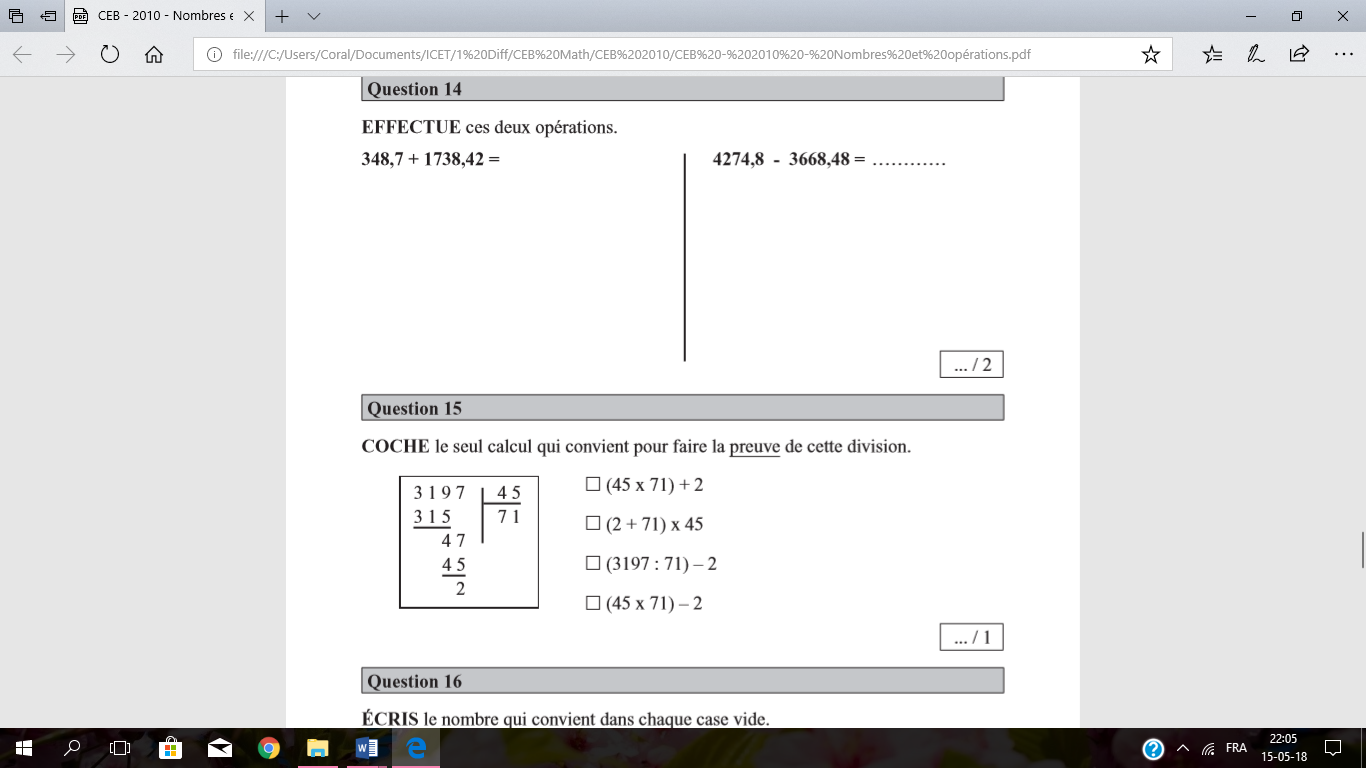 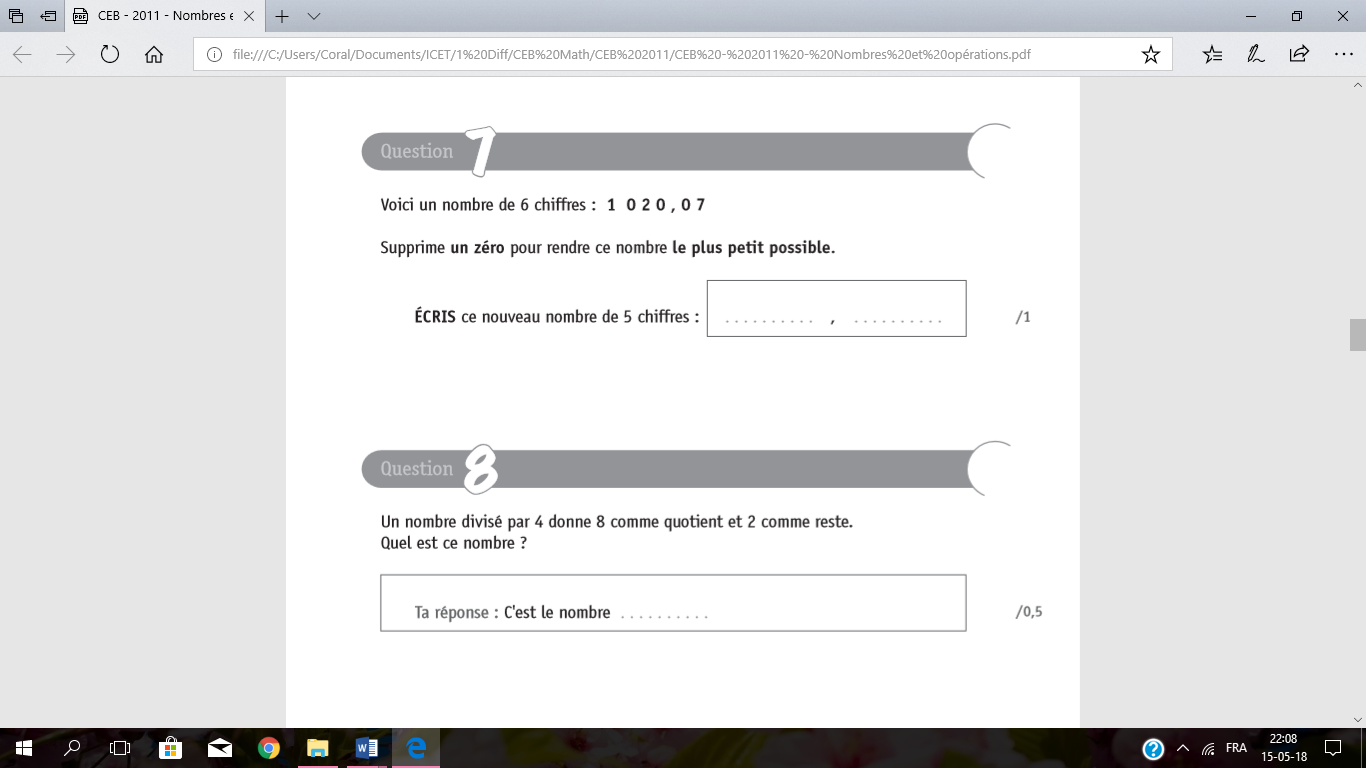 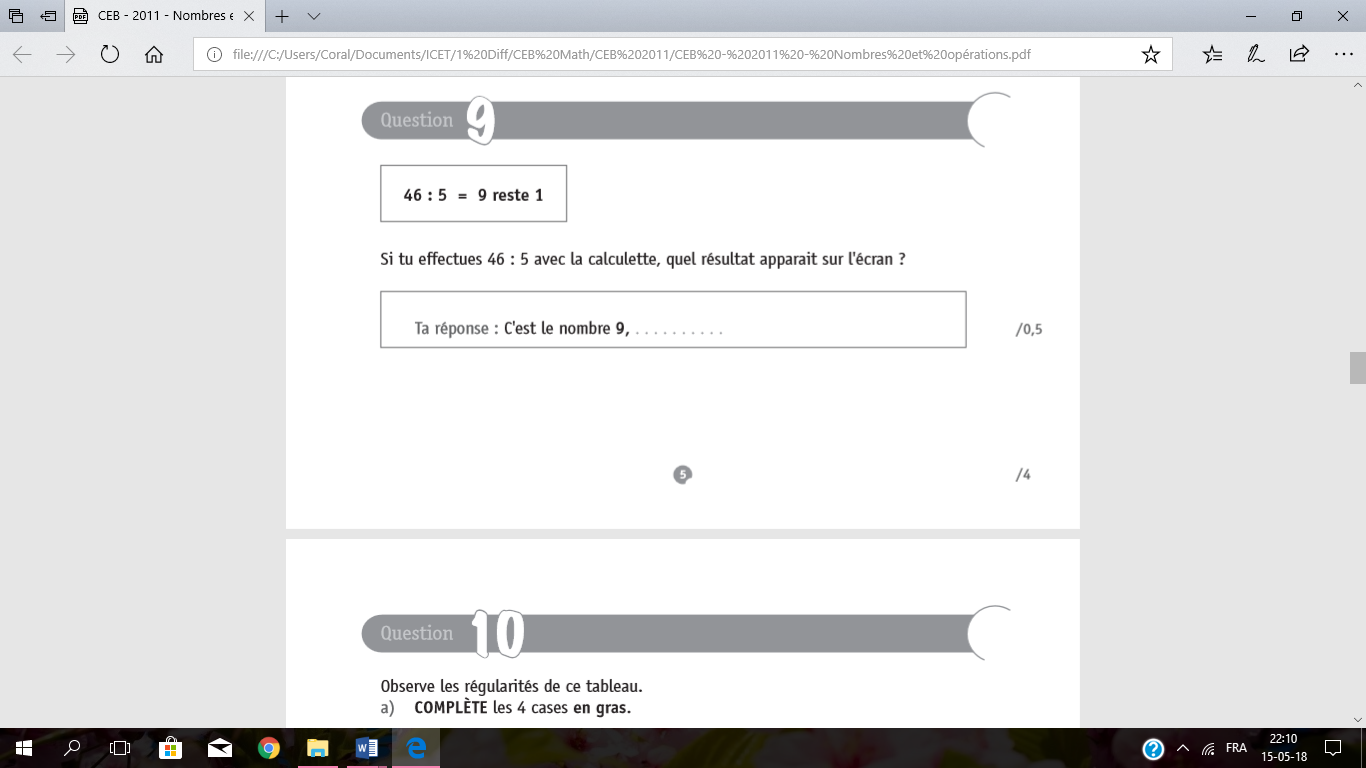 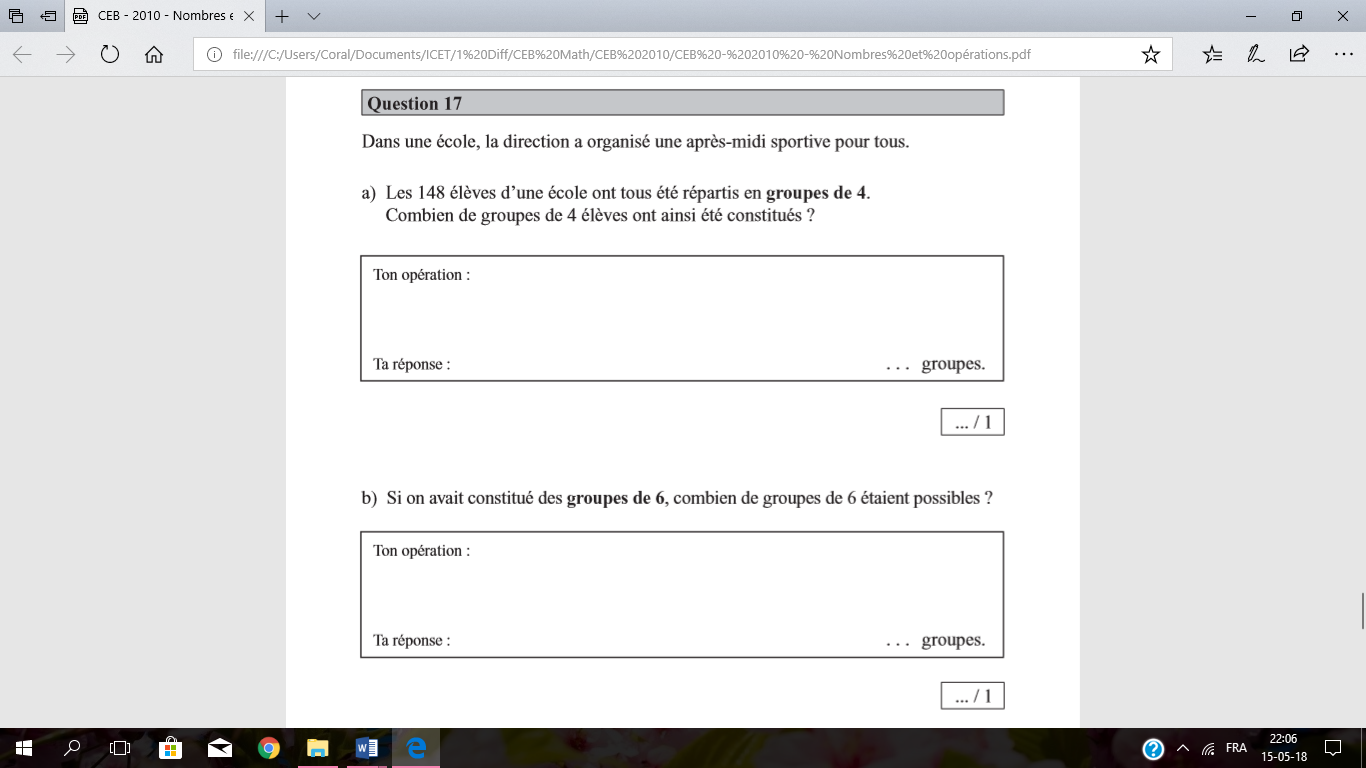 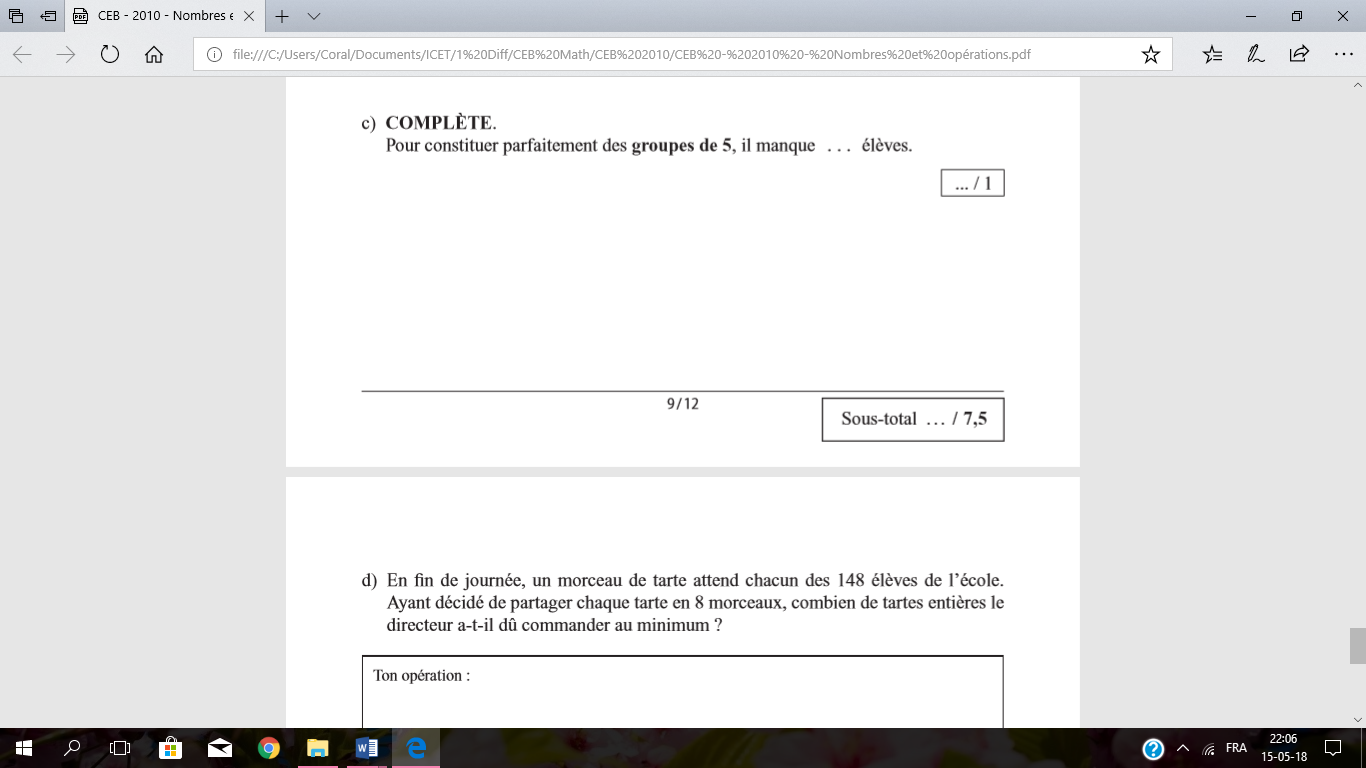 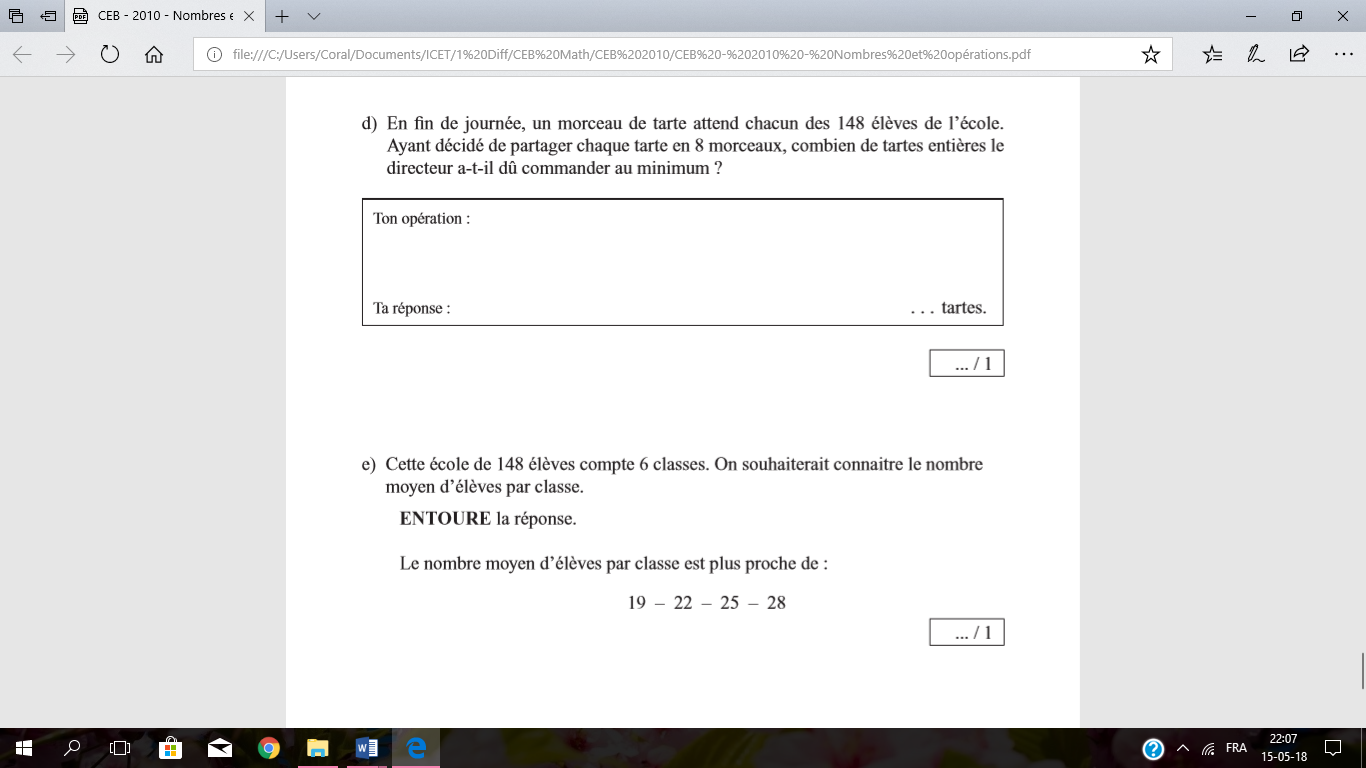 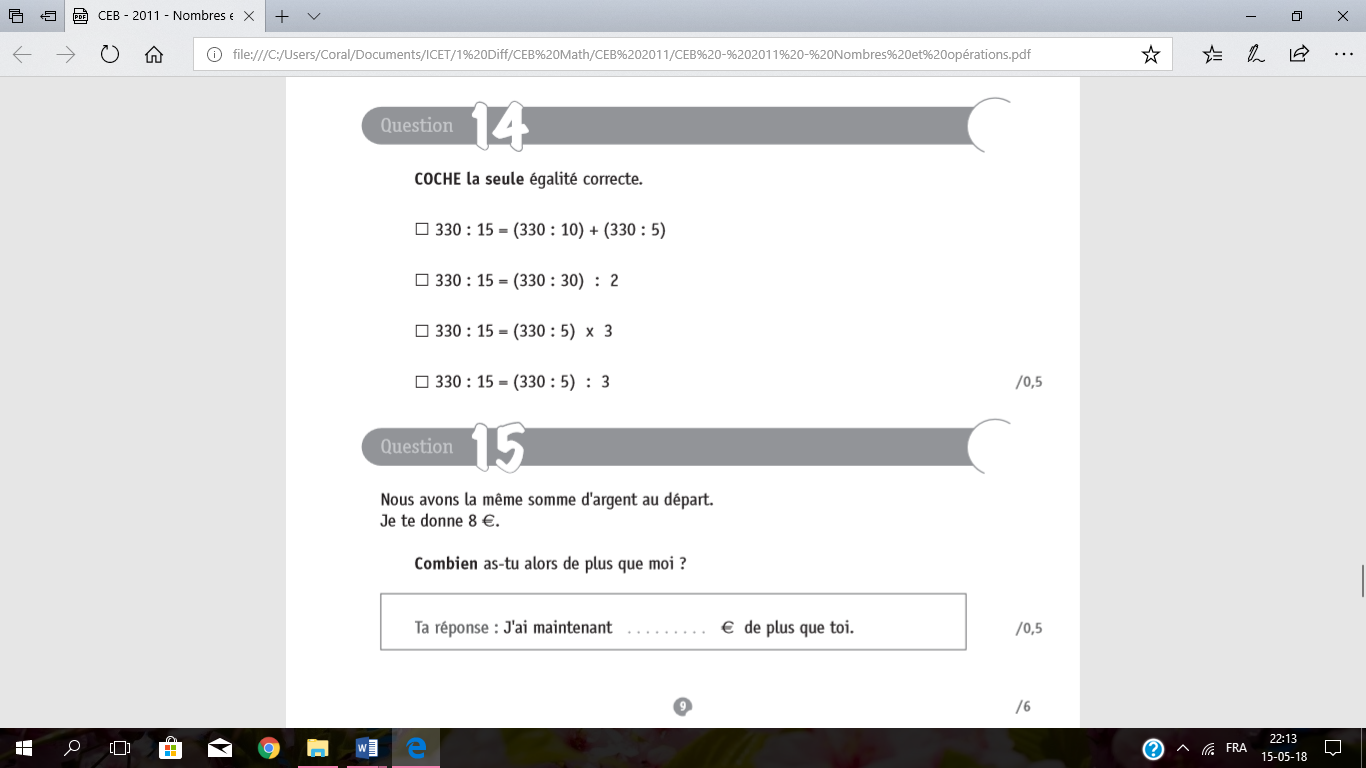 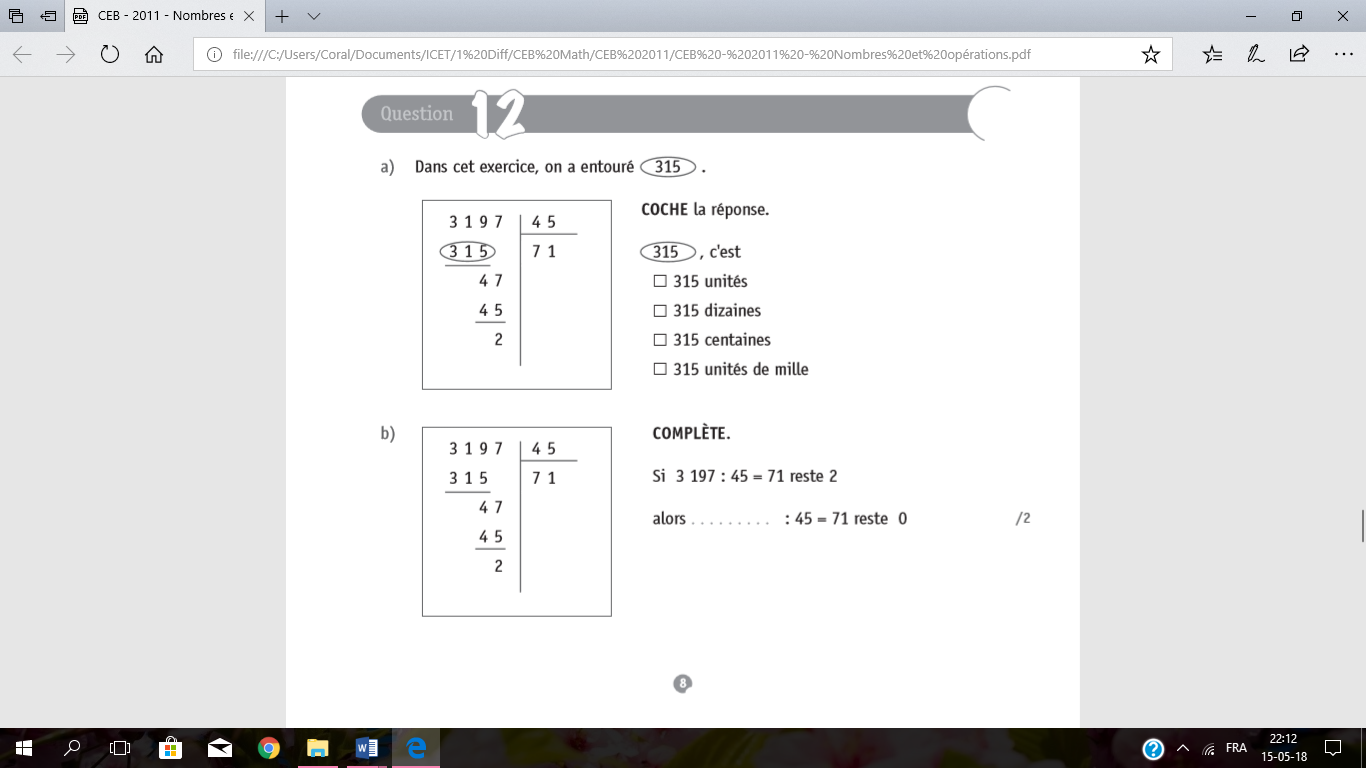 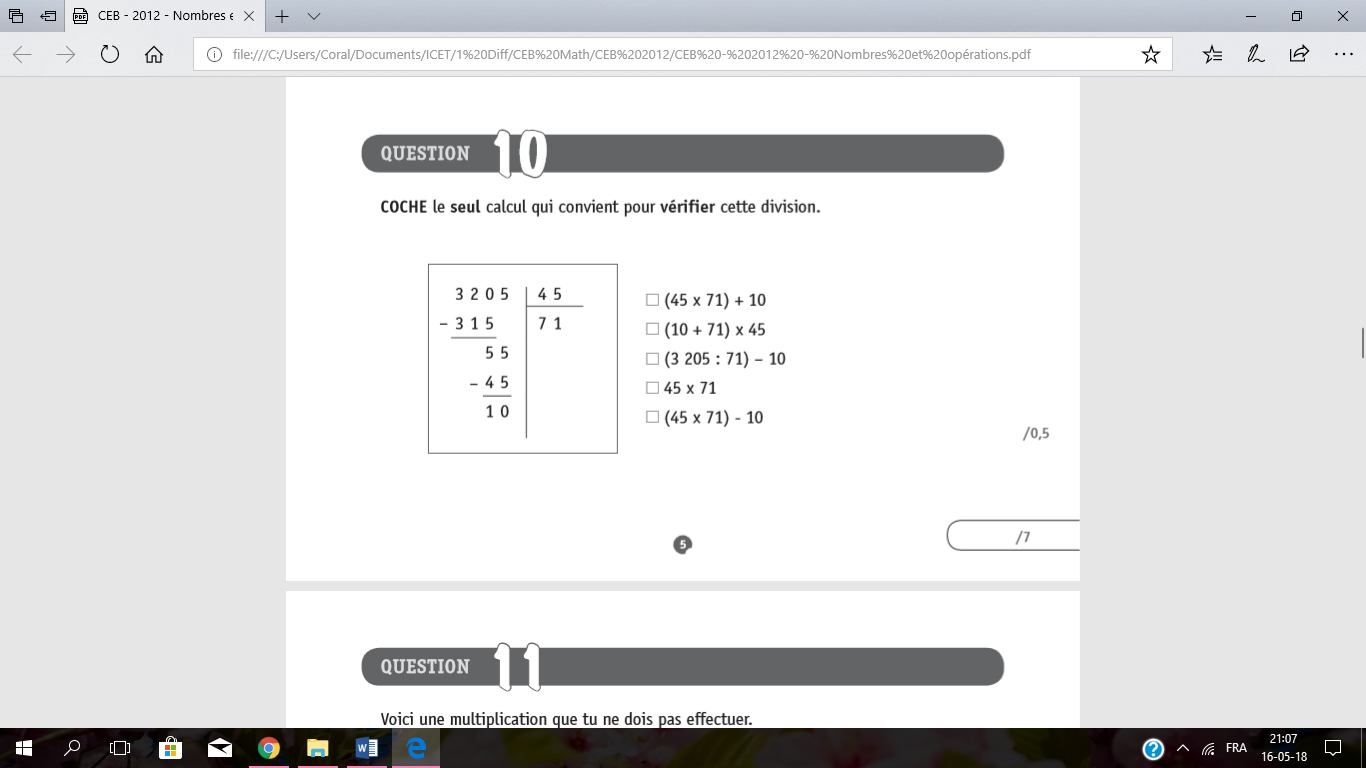 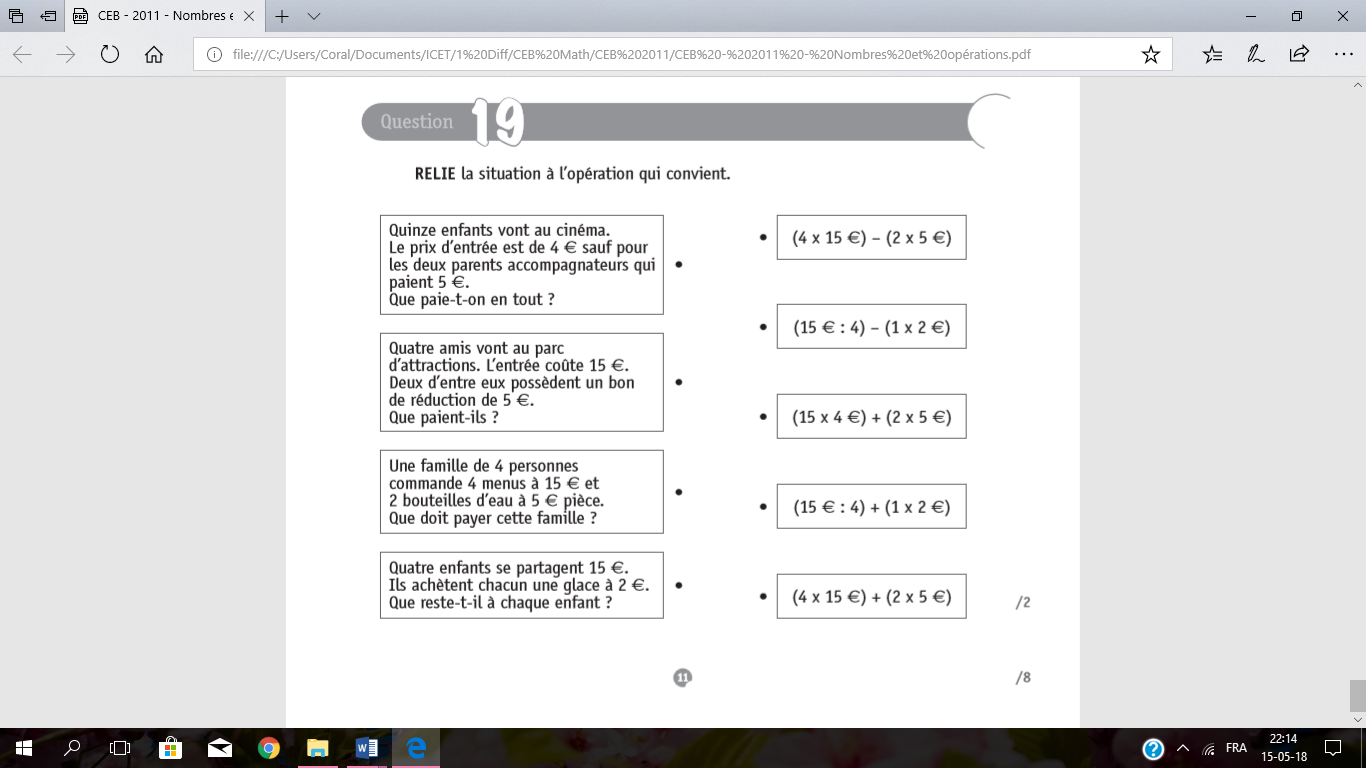 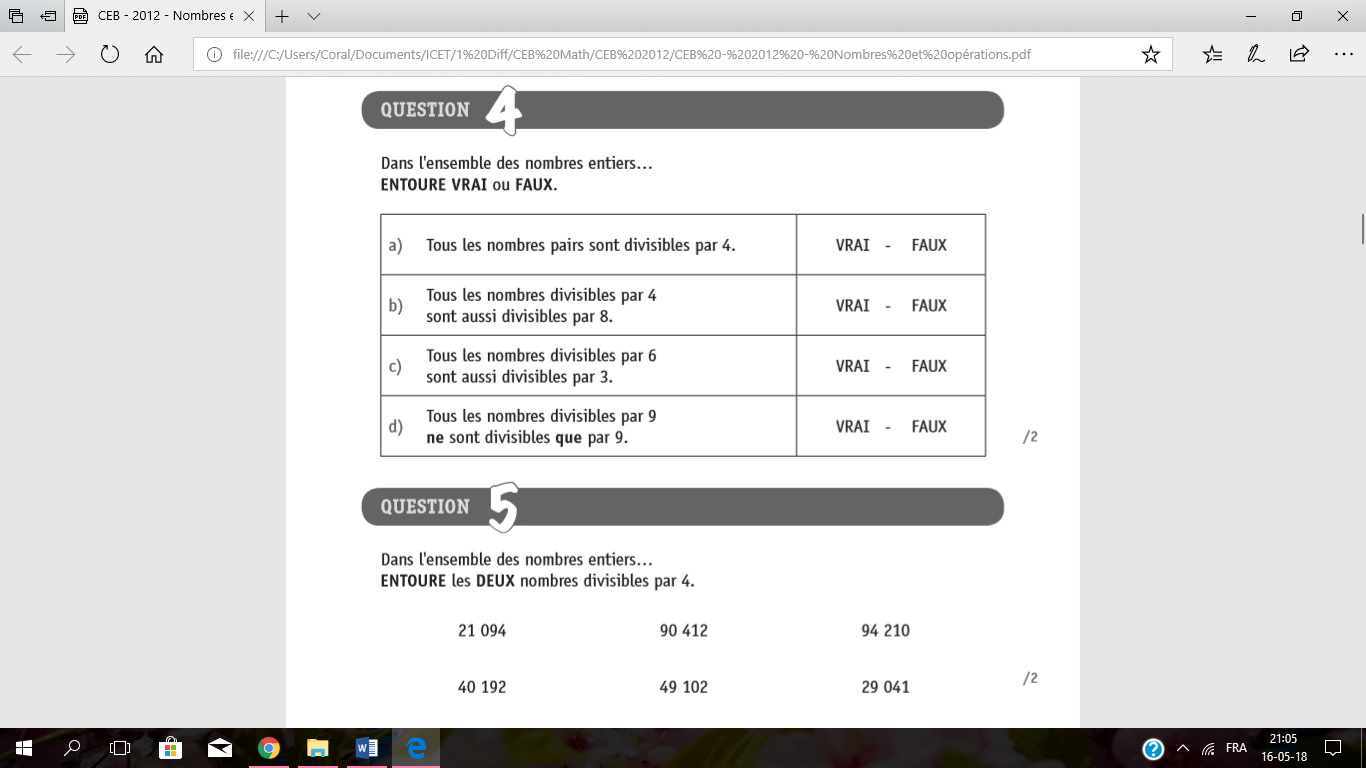 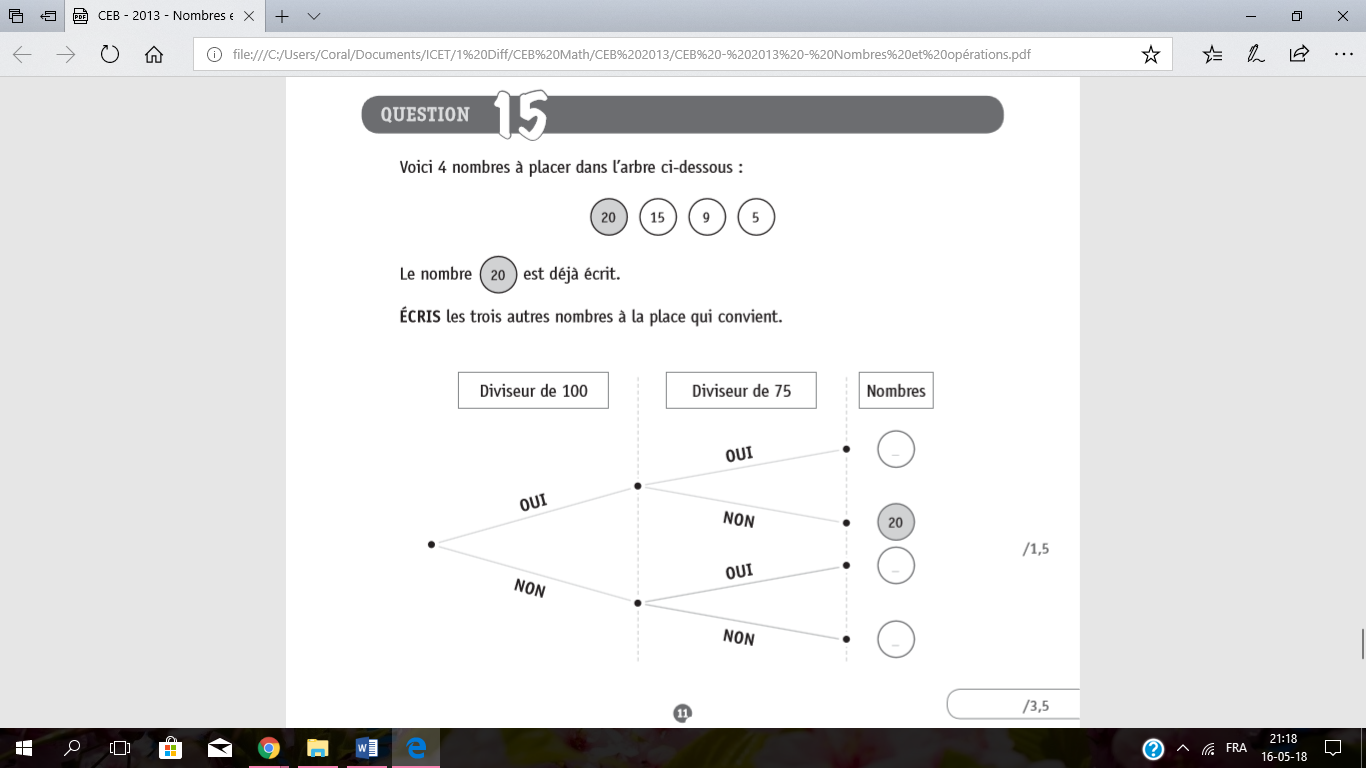 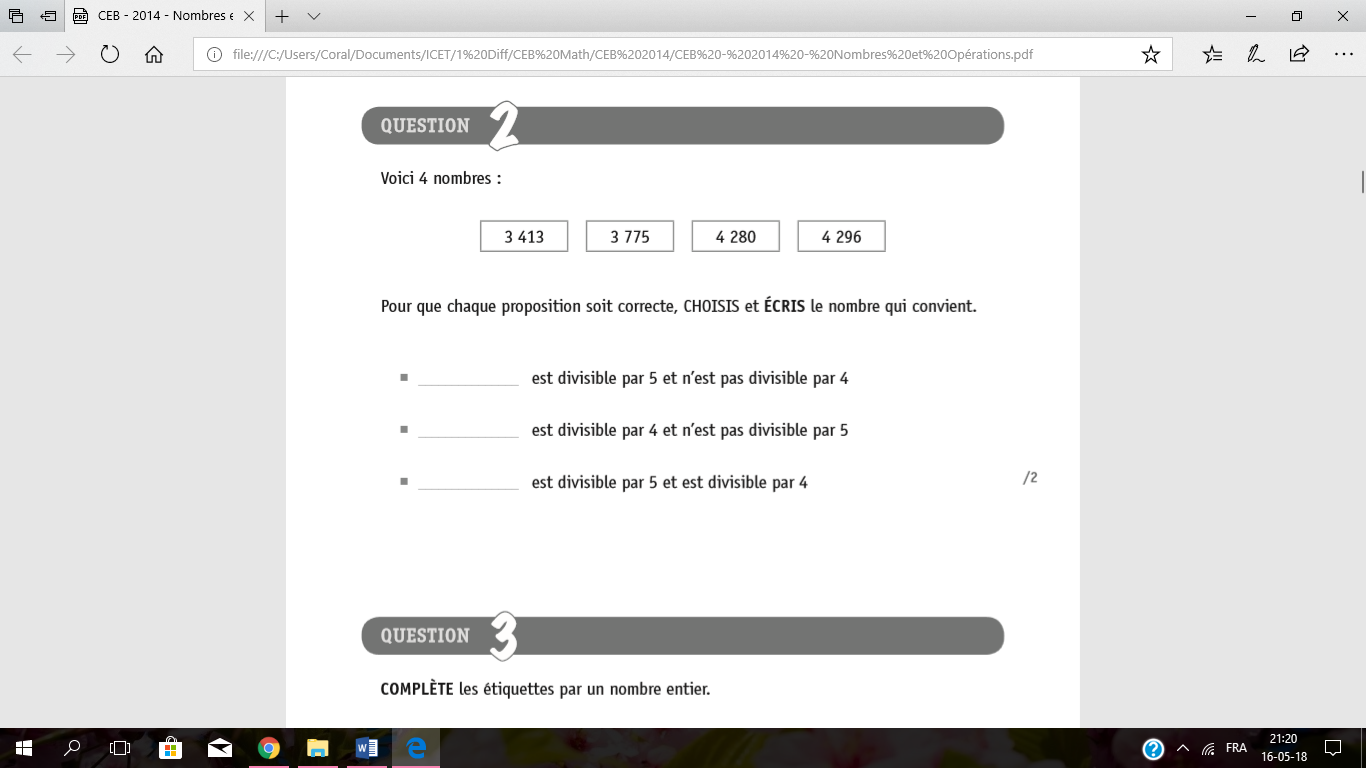 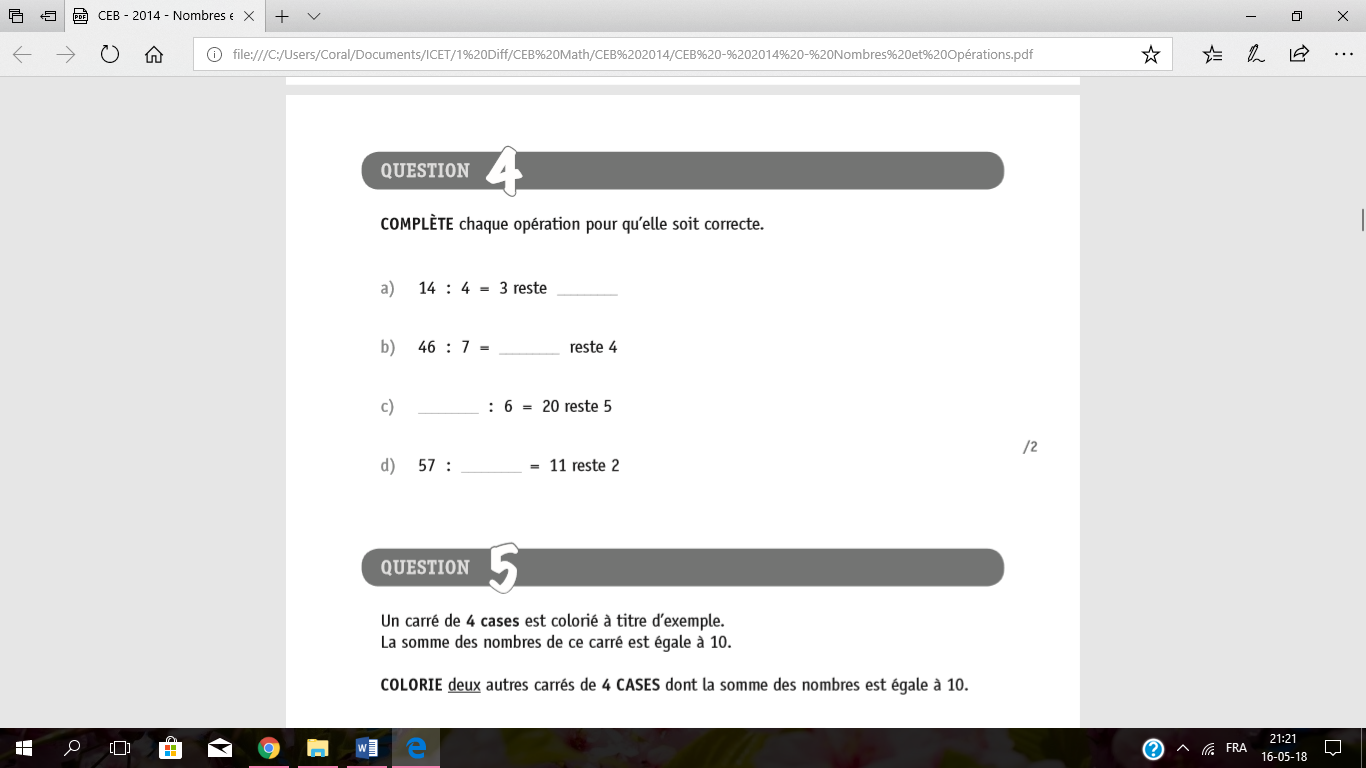 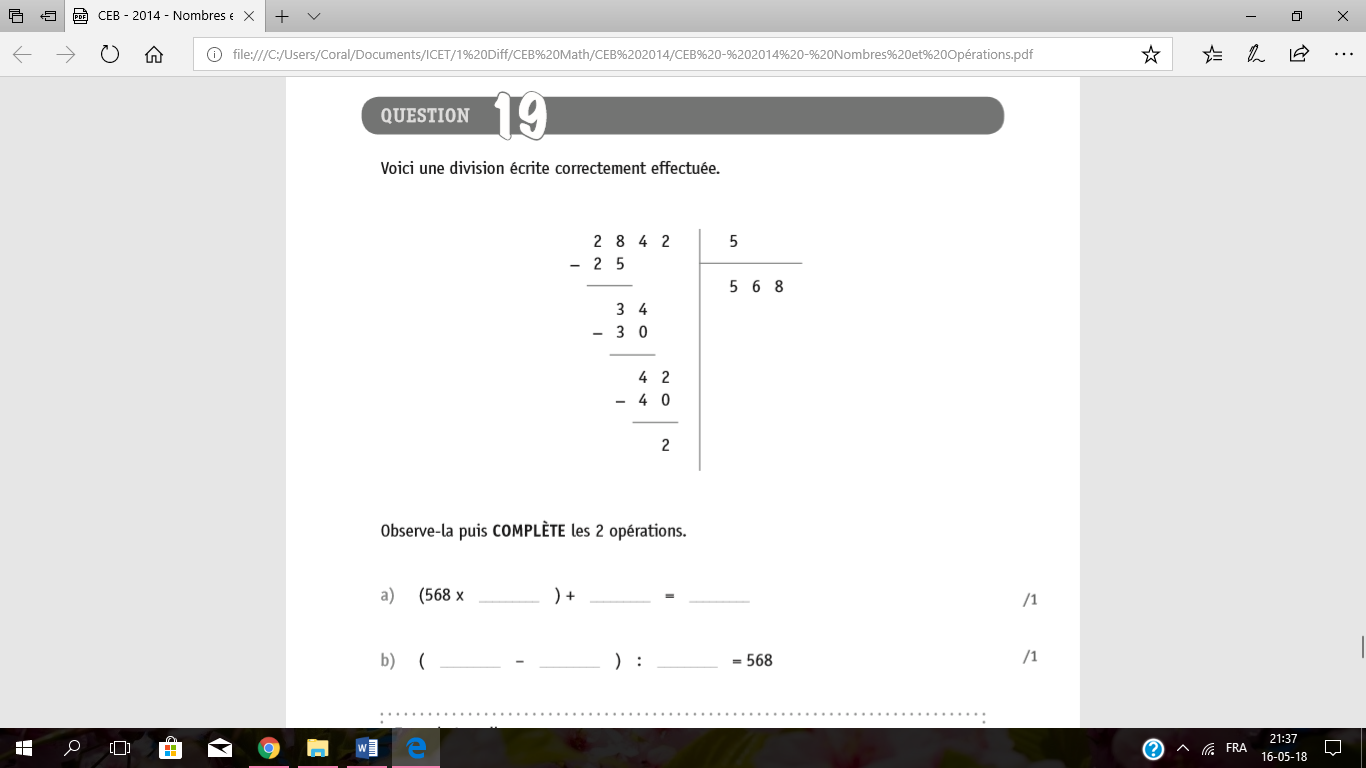 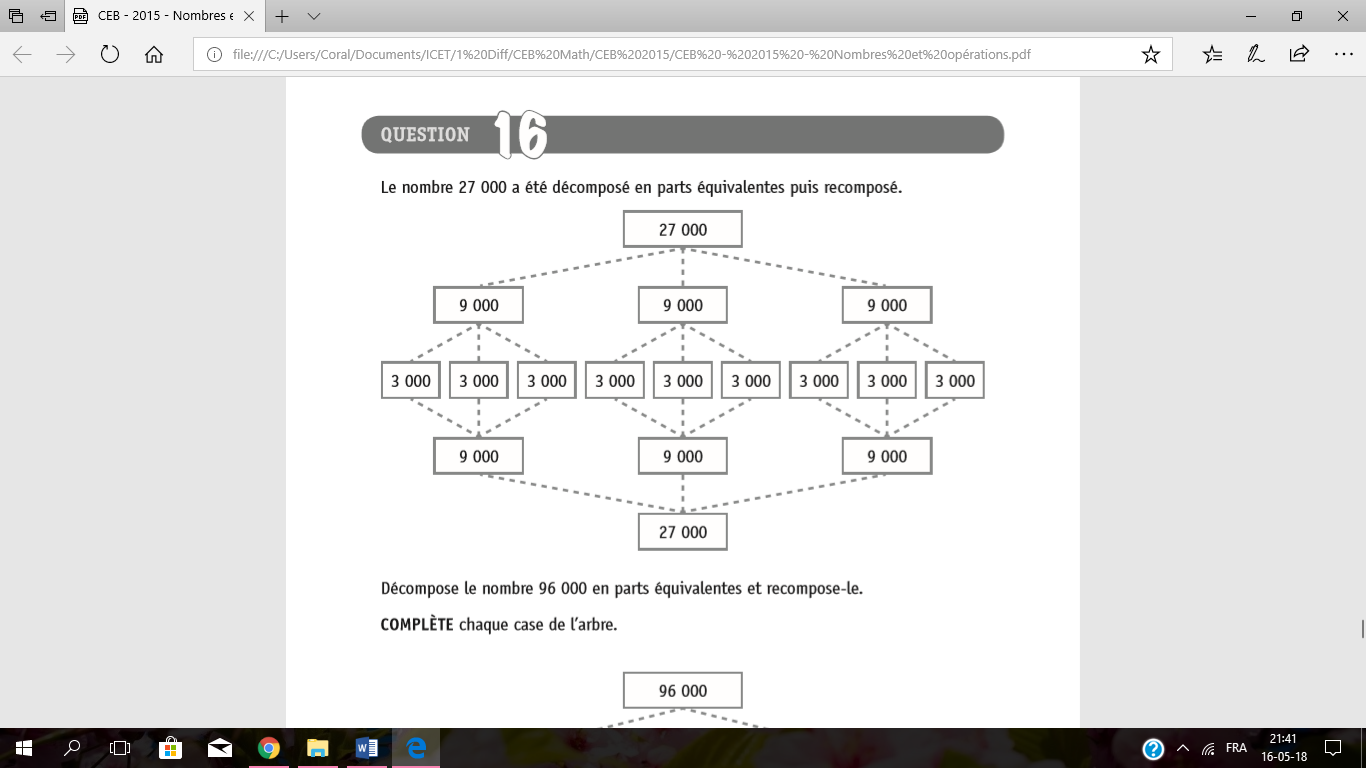 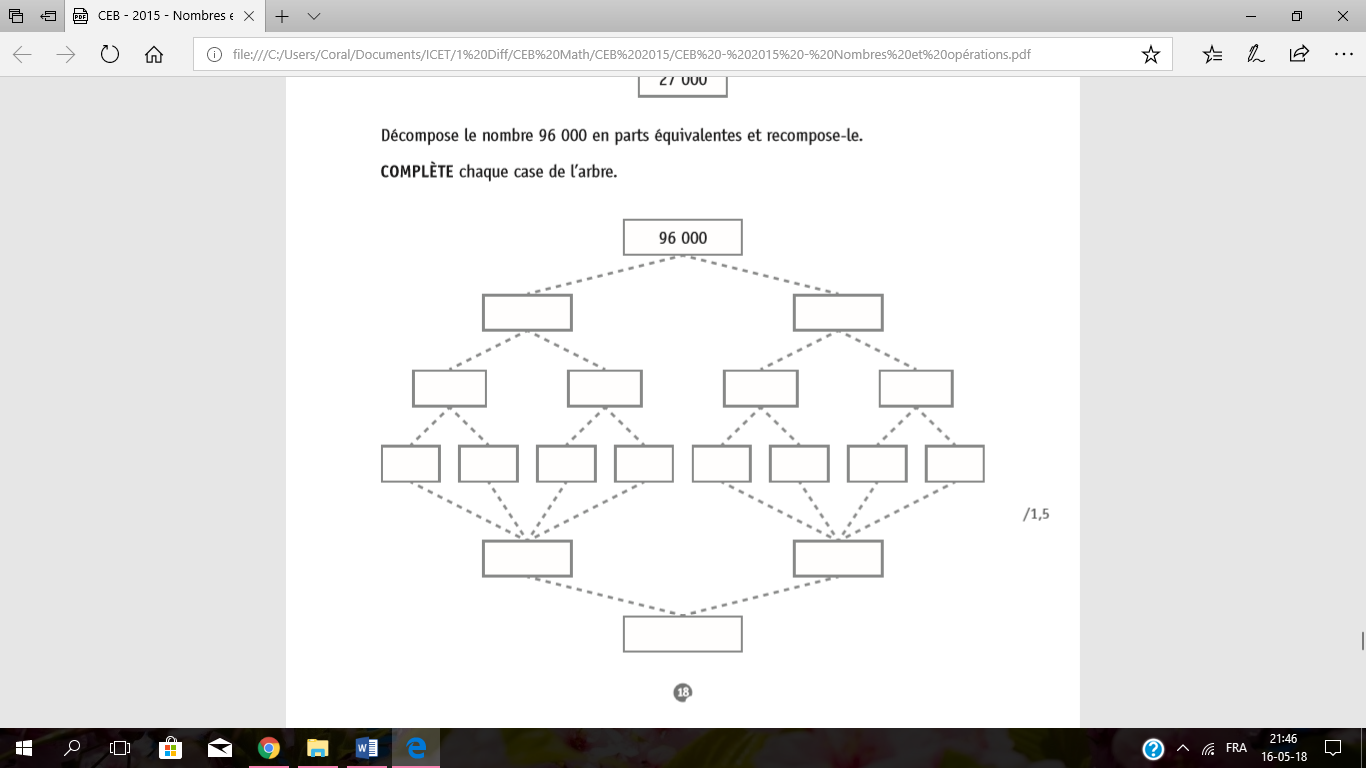 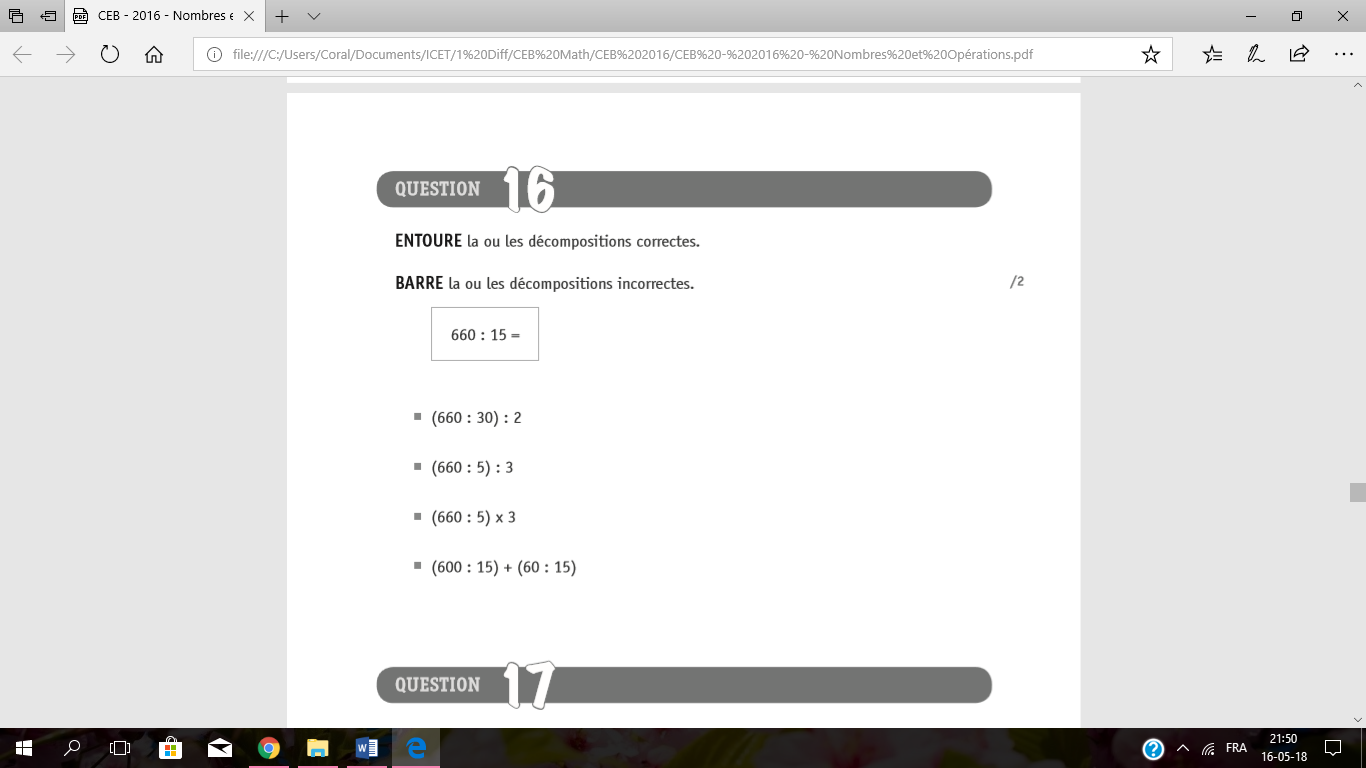 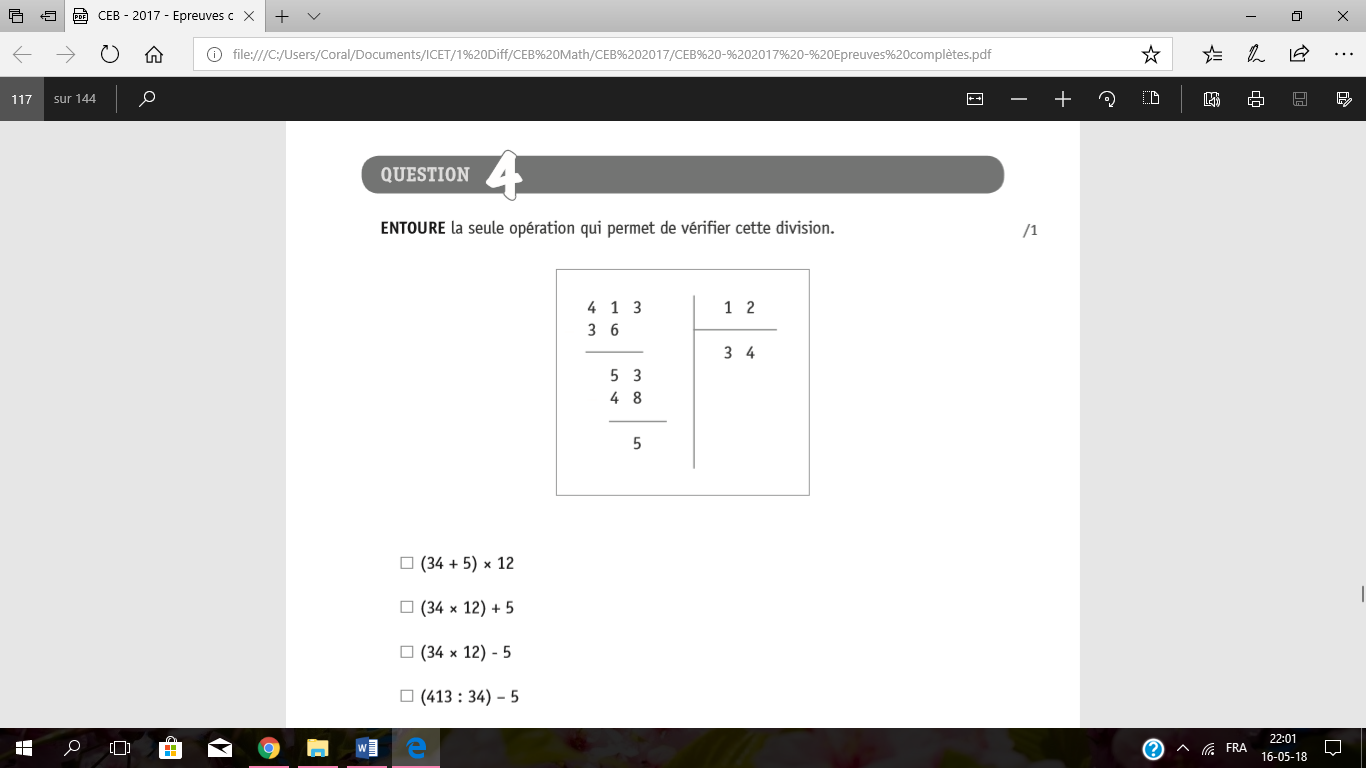 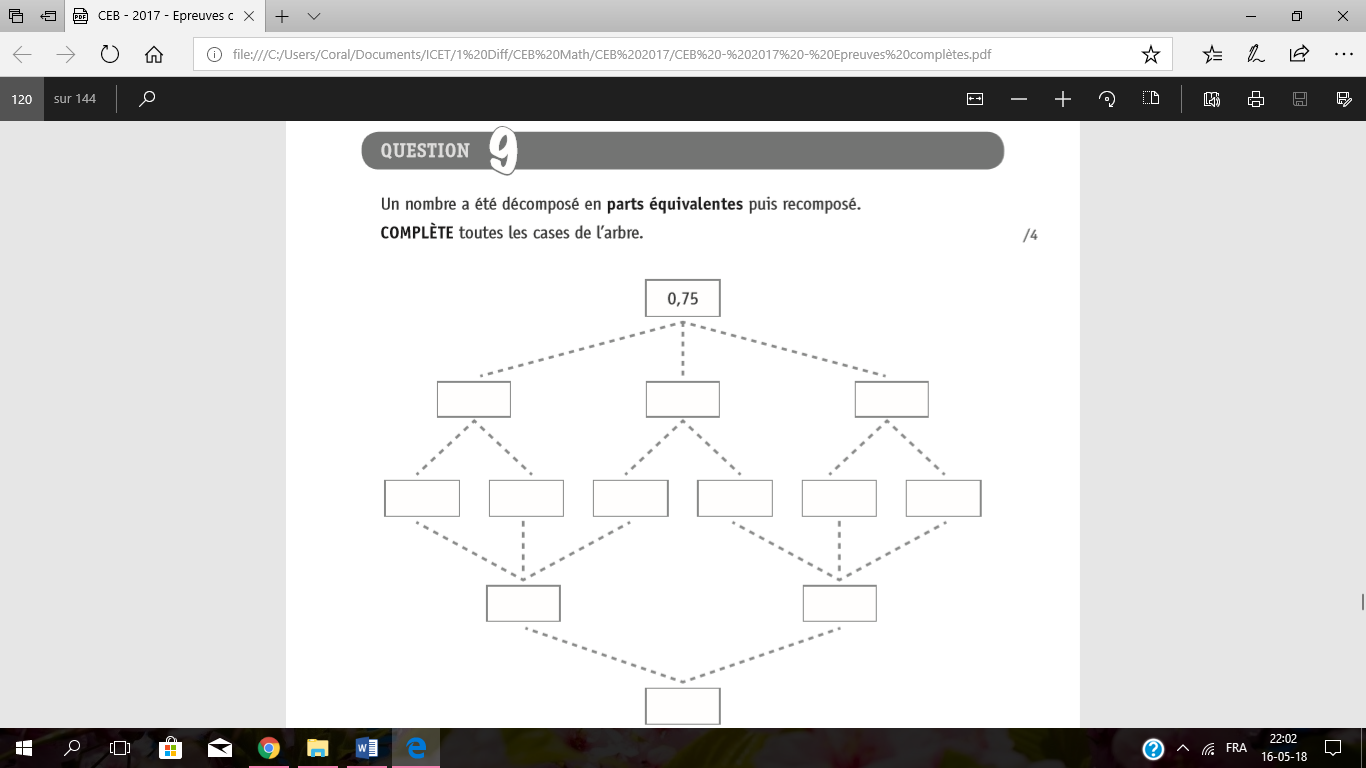 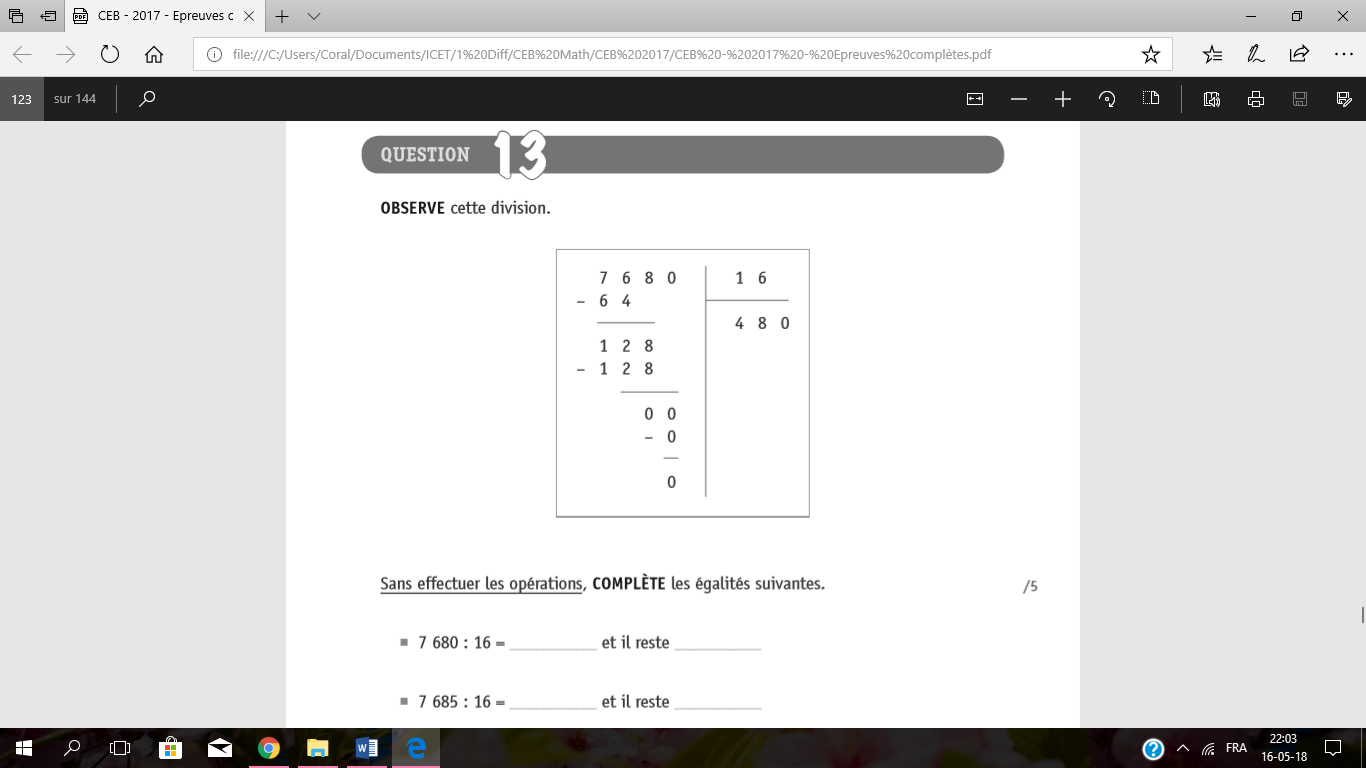 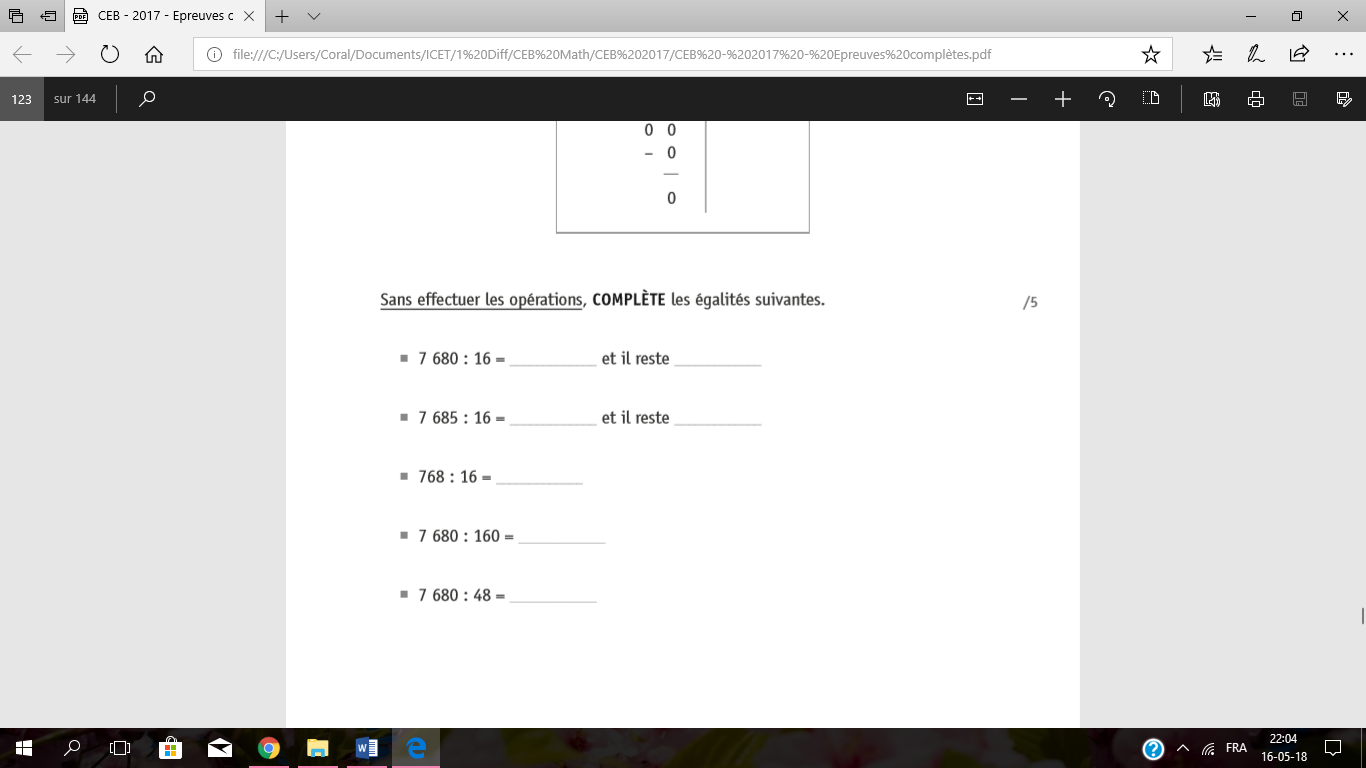 Si cela avait été ton CEB, tu aurais eu …………… /93